เค้าโครงแผนพัฒนาท้องถิ่น (พ.ศ.๒๕๖๑ – ๒๕๖๕)ขององค์การบริหารส่วนตำบลห้วยม่วง   อำเภอภูผาม่าน   จังหวัดขอนแก่น********************************ส่วนที่  ๑  สภาพทั่วไปและข้อมูลพื้นฐาน๑. สภาพทั่วไปและข้อมูลพื้นฐาน	๑.  ด้านกายภาพ๑.๑ ที่ตั้งของหมู่บ้าน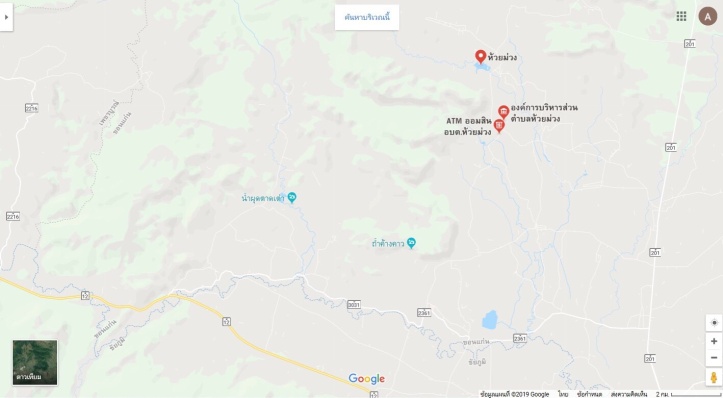 ตำบลห้วยม่วง  มีเนื้อที่ทั้งหมด ๕๗,๑๓๒ ไร่ หรือประมาณ ๙๑.๔๑ ตารางกิโลเมตร ปัจจุบันมีพื้นที่ทำการเกษตร  ๑๗,๔๐๒ ไร่ ที่เลี้ยงสัตว์ ๒๕๐ ไร่  ที่อยู่อาศัย ๑,๓๐๐ ไร่  ที่ป่า  ๓๗,๗๓๖ ไร่  ที่สาธารณะ  ๕๓ ไร่ ตั้งอยู่ทิศเหนือของอำเภอภูผาม่านห่างจากอำเภอภูผาม่านประมาณ  ๑๐  กิโลเมตร  และห่างจากจังหวัดขอนแก่นประมาณ ๑๒๒ กิโลเมตร	อาณาเขตติดต่อ	ทิศเหนือ   	ติดต่อกับบ้านนายาง  ตำบลศรีฐาน  อำเภอภูกระดึง  จังหวัดเลย	ทิศใต้		ติดต่อกับบ้านสว่างโนนสูง ตำบลภูผาม่าน อำเภอภูผาม่าน จังหวัดขอนแก่น	ทิศตะวันออก	ติดต่อกับบ้านวังยาว ตำบลนาหนองทุ่ม  อำเภอภูผาม่าน  จังหวัดขอนแก่น	ทิศตะวันตก	ติดต่อกับบ้านซำเปิบ  ตำบลนาฝาย  อำเภอภูผาม่าน  จังหวัดขอนแก่น	ประวัติ	ตำบลห้วยม่วง  เดิมเป็นป่าสงวนแห่งชาติ  และเป็นเขตรอยต่อของอุทยานแห่งชาติภูผาม่าน  เป็นที่เลี้ยงสัตว์หรือโคของบ้านป่ากล้วย  บ้านเชิญ  บ้านวังยาวและบ้านอื่นๆ  โดยจัดตั้งเป็นหมู่บ้านเมื่อปี พ.ศ. ๒๕๑๗  โดยการนำของนายเปลี่ยน  เจียมภูเขียว  นายเขียว  บัวหอม  และนายทองมา  กาฬเพชร  นายทองก้อน โสมคำ นายวัน วงษ์หนู และเพื่อนอีก ๗-๘ คน โดยเริ่มต้นจากการเข้ามาทำไร่เลื่อนลอย ประกอบกับในขณะนั้นรัฐบาลได้มีนโยบายสัมปทานพื้นที่ป่า ประชาชนที่เข้าจึงได้ยึดครองเป็นที่ทำกินใช้ในการเพาะปลูกพืช ในปี พ.ศ. ๒๕๑๘ มีประชาชนอพยพมาจากจังหวัดปราจีนบุรี จำนวน ๑๘ ครอบครัว และปี พ.ศ. ๒๕๑๙ ได้มีการอพยพมาเพิ่มอีก จำนวน ๒๐ ครอบครัว ทำให้ผู้ว่าราชการจังหวัดขอนแก่นได้สั่งการให้ป่าไม้จังหวัดขอนแก่นนำเครื่องบินมาบินลงที่บ้านห้วยม่วง และได้มีคำสั่งห้ามมิให้ประชาชนในพื้นที่ทำลายป่าไม้เพิ่มอีก เมื่อประชาชนเข้ามามากขึ้นอีกการทำลายป่าไม้ก็มีเพิ่มมากขึ้น นายสุจิตร จุลนันท์ ผู้ว่าราชการจังหวัดขอนแก่นในขณะนั้น จึงได้สั่งการให้เจ้าหน้าที่ได้ดำเนินการโปรยใบปลิวให้ประชาชนออกนอกพื้นที่ป่า แต่ประชาชนจำนวนมากก็ไม่ยอมออกจากพื้นที่เนื่องจากเดือดร้อนเรื่องไม่มีที่ทำกิน เมื่อสถานการณ์เป็นเช่นนั้น ทางราชการจึงได้ส่งตำรวจตระเวนชายแดนเข้ามาควบคุมสถานการณ์และผลักดันให้ออกจากพื้นที่ แต่ประชาชนก็ไม่ยอมออกนอกพื้นที่ เมื่อเป็นเช่นนั้นทางราชการจึงได้ทำข้อตกลงกับประชาชนว่าจะไม่มีการทำลายป่าไม้เพิ่มเติมอีก และมีการจัดตั้งโรงเรียนตำรวจตระเวนชายแดนขึ้นในปี พ.ศ. ๒๕๒๐ พื้นที่ในขณะนั้นขึ้นตรงต่อนายอำเภอชุมแพ นายถวัลย์ พิทักษ์วงษ์ นายอำเภอชุมแพในขณะนั้น ได้แต่งตั้งผู้นำหมู่บ้านขึ้นได้แก่ นายเปลี่ยน เจียมภูเขียว และมี นายพานิชย์ โสมคำ เป็นผู้ช่วยโดยเป็นหมู่บ้านสมทบหมู่บ้านวังยาว ตำบลนาหนองทุ่ม ต่อมาปี พ.ศ. ๒๕๒๑ ได้มีการแต่งตั้งผู้นำหมู่บ้านคนใหม่แทนคนเดิมซึ่งได้แก่ นายจันทร์ แก้วหลา และปี พ.ศ. ๒๕๒๔ ได้มีการจัดตั้งเป็นกิ่งอำเภอภูผาม่านขึ้น มี ร.ต.เจริญชัย คชทิน เป็นหัวหน้าประจำกิ่งอำเภอภูผาม่านคนแรก โดยเริ่มดำรงตำแหน่งตั้งแต่ ๑ กันยายน พ.ศ. ๒๕๒๔             ๑.๑.๒  ข้อมูลพื้นฐานของหมู่บ้านหรือชุมชนบ้านซำภูทองเหนือ  หมู่ที่  1  แต่ก่อนเป็นหมู่บ้านเดียวกันกับบ้านซำภูทองใต้  ตำบลภูผาม่าน  หลังจากแยกเป็นตำบลห้วยม่วง  จึงได้แยกเป็นหมู่บ้านอิสระขึ้นกับตำบลห้วยม่วงในปี 2532  ประชาชนส่วนใหญ่ย้ายมาจากหลายท้องถิ่นมีผู้นำชุมชนเริ่มต้นคือ  นายสวัสดิ์  สุขราช  เป็นผู้ใหญ่บ้านคนแรก  ภาษาที่ใช้เป็นภาษาอีสาน  ไทคอนสารและภาษาไทย  ประเพณีวัฒนธรรมต่างๆ  ที่ยึดถือสืบทอดกันมาก็คล้ายกับหมู่บ้านอื่นในตำบลบ้านวังเจริญ  หมู่ที่  2  สมัยก่อนเป็นหมู่บ้านเดียวกันกับบ้านวังยาว  ตำบลนาหนองทุ่ม  อำเภอภูผาม่าน  ต่อมาได้แยกออกมาเป็นหมู่บ้านใหม่  ใช้ชื่อว่าบ้านวังเจริญ  เพื่อให้สอดคล้องกับหมู่บ้านวังยาวที่เคยมีความสัมพันธ์ที่ดีต่อกัน  ในปี 2526  พร้อมกับการแยกพื้นที่กิ่งอำเภอภูผาม่านจากอำเภอภูผาม่าน  ขึ้นกับตำบลภูผาม่าน  ประชาชนส่วนใหญ่เป็นคนพื้นเพเดิมจากบ้านวังยาว  ภาษาที่ใช้เป็นภาษาอีสานและภาษาไทคอนสาร  วัฒนธรรมประเพณีส่วนใหญ่คล้ายกับบ้านวังยาว  ผู้นำคนแรกคือนายบุญมา  ไชยสงค์  เป็นผู้ใหญ่บ้านบ้านห้วยม่วง  หมู่ที่  3เดิมเป็นป่าสงวนแห่งชาติและเป็นเขตรอยต่ออุทยานแห่งชาติภูผาม่าน  เป็นที่เลี้ยงสัตว์หรือโคของบ้านป่ากล้วย  บ้านเชิญ  บ้านวังยาวและบ้านอื่นๆ  โดยจัดตั้งเป็นหมู่บ้านเมื่อปี พ.ศ. 2517  โดยการนำของนายเปลี่ยน  เจียมภูเขียว  นายเขียว  บัวหอม  นายทองมา  กาฬเพชร  นายทองก้อน  โสมคำ  นายวัน  วงษ์นู  และเพื่อนอีก 7-8 คน  โดยเริ่มต้นได้เข้ามาทำไร่เลื่อนลอย  ในขณะนั้นรัฐบาลมีนโยบายสัมปทานป่า  ประชาชนที่เข้ามาจึงได้มายึดครองเป็นทีดินทำกินเพราะป่าถูกทำลาย  ปี 2518  มีประชาชนอพยพจากถิ่นอื่นอีก  18  ครอบครัว  ซึ่งได้มาจากจังหวัดปราจีนบุรี  ขอนแก่น ปี 2519  ได้มีประชาชนเข้ามาเพิ่มอีก 20 ครอบครัว  ทำให้ผู้ว่าราชการจังหวัดขอนแก่นสั่งการให้ป่าไม้จังหวัดขอนแก่น  ได้นำเครื่องบินมาลงที่บ้านห้วยม่วง  โดยมีคำสั่งว่าห้ามมิให้ประชาชนในพื้นที่ทำลายป่าไม้เพิ่มขึ้นอีก  เมื่อประชาชนเข้ามามากเพิ่มอีกการทำลายป่าไม้ก็มีมากขึ้น  ผู้ว่าราชการจังหวัดขอนแก่นในขณะนั้นคือ  นายสุจิตร  จุลนันท์  จึงได้สั่งให้เจ้าหน้าที่ได้ดำเนินการโปรยใบปลิวให้ประชาชนออกนอกพื้นที่แต่ว่าประชาชนมีจำนวนมาก  ไม่ยอมออกนอกพื้นที่เพราะประชาชนส่วนใหญ่เดือดร้อนที่ทำกิน  เมื่อสถานการณ์เป็นเช่นนั้นทางราชการจึงได้ส่งตำรวจตระเวนชายแดนเข้ามาควบคุมสถานการณ์  แต่ว่าประชาชนก็ไม่ยอมออกนอกพื้นที่  เมื่อเป็นเช่นนั้นทางราชการจึงได้มีการตกลงกับประชาชนว่าไม่มีการทำลายป่าเพิ่มเติมอีก  และมีการจัดตั้งโรงเรียนตำรวจตระเวนชายแดนขึ้นในปี 2520  พื้นที่ในขณะนั้นขึ้นตรงต่ออำเภอภูผาม่าน  นายอำเภอภูผาม่าน  ขณะนั้นชื่อนายถวัลย์  พิทักษ์วงษ์  จึงได้จัดตั้งผู้นำชุมชนขึ้นซึ่งได้แก่  นายเปลี่ยน  เจียมภูเขียว  และมีนายพานิชย์  โสมคำ  เป็นผู้ช่วยโดยเป็นหมู่บ้านสมทบหมู่บ้านวังยาว  ตำบลนาหนองทุ่ม  ต่อมาปี 2521  ได้มีการจัดตั้งผู้นำคนใหม่แทนคนเก่าซึ่งได้แก่  นายจันทร์  แก้วเหลา  ปี พ.ศ.2526  ได้มีการจัดตั้งกิ่งอำเภอภูผาม่านขึ้น  จึงได้ย้ายพื้นที่มาขึ้นกับตำบลภูผาม่าน  เป็นบ้านห้วยม่วงหมู่ที่  10  ปี พ.ศ. 2532  ได้มีการยกระดับการปกครองกิ่งอำเภอภูผาม่านเป็นอำเภอภูผาม่านจึงได้มีการจัดตั้งหมู่บ้านห้วยม่วงเป็นตำบล  และได้มีการตั้งผู้ใหญ่บ้านขึ้นซึ่งได้แก่นายจันทร์  แก้วเหลา  เป็นผู้ใหญ่บ้านเป็นคนแรก	บ้านโนนสะอาด หมู่ที่  4ก่อนหน้านี้เป็นหมู่บ้านเดียวกันกับบ้านห้วยม่วง  เดิมเป็นป่าสงวนแห่งชาติและเป็นเขตรอยต่อกับอุทยานแห่งชาติภูผาม่าน  เป็นที่เลี้ยงสัตว์หรือโคของบ้านป่ากล้วย  บ้านเชิญ  บ้านวังยาวและบ้านอื่นๆ  โดยจัดตั้งหมู่บ้านเมื่อปี พ.ศ. 2517  โดยการนำของนายเปลี่ยน  เจียมภูเขียว  นายเขียว  บัวหอม  นายทองมา  กาฬเพชร  นายทองก้อน  โสมคำ  นายวัน  วงษ์นู  และเพื่อนอีก 7-8 คน  โดยเริ่มต้นได้เข้ามาทำไร่เลื่อนลอย  ในขณะนั้นรัฐบาลมีนโยบายสัมปทานป่า  ประชาชนที่เข้ามาจึงได้มายึดครองเป็นทีดินทำกินเพราะป่าถูกทำลาย  ปี 2518  มีประชาชนอพยพจากถิ่นอื่นอีก  18  ครอบครัว  ซึ่งได้มาจากจังหวัดปราจีนบุรี  ขอนแก่น ปี 2519  ได้มีประชาชนเข้ามาเพิ่มอีก 20 ครอบครัว  ทำให้ผู้ว่าราชการจังหวัดขอนแก่นสั่งการให้ป่าไม้จังหวัดขอนแก่น  ได้นำเครื่องบินมาลงที่บ้านห้วยม่วง  โดยมีคำสั่งว่าห้ามมิให้ประชาชนในพื้นที่ทำลายป่าไม้เพิ่มขึ้นอีก  เมื่อประชาชนเข้ามามากเพิ่มอีกการทำลายป่าไม้ก็มีมากขึ้น  ผู้ว่าราชการจังหวัดขอนแก่นในขณะนั้นคือ  นายสุจิตร  จุลนันท์  จึงได้สั่งให้เจ้าหน้าที่ได้ดำเนินการโปรยใบปลิวให้ประชาชนออกนอกพื้นที่แต่ว่าประชาชนมีจำนวนมาก  ไม่ยอมออกนอกพื้นที่เพราะประชาชนส่วนใหญ่เดือดร้อนที่ทำกิน  เมื่อสถานการณ์เป็นเช่นนั้นทางราชการจึงได้ส่งตำรวจตระเวนชายแดนเข้ามาควบคุมสถานการณ์  แต่ว่าประชาชนก็ไม่ยอมออกนอกพื้นที่  เมื่อเป็นเช่นนั้นทางราชการจึงได้มีการตกลงกับประชาชนว่าไม่มีการทำลายป่าเพิ่มเติมอีก  และมีการจัดตั้งโรงเรียนตำรวจตระเวนชายแดนขึ้นในปี 2520  พื้นที่ในขณะนั้นขึ้นตรงต่ออำเภอภูผาม่าน  นายอำเภอภูผาม่าน  ขณะนั้นชื่อนายถวัลย์  พิทักษ์วงษ์  จึงได้จัดตั้งผู้นำชุมชนขึ้นซึ่งได้แก่  นายเปลี่ยน  เจียมภูเขียว  และมีนายพาณิชย์  โสมคำ  เป็นผู้ช่วยโดยเป็นหมู่บ้านสมทบหมู่บ้านวังยาว  ตำบลนาหนองทุ่ม  ต่อมาปี 2521  ได้มีการจัดตั้งผู้นำคนใหม่แทนคนเก่าซึ่งได้แก่  นายจันทร์  แก้วเหลา  ปี พ.ศ.2526  ได้มีการจัดตั้งกิ่งอำเภอภูผาม่านขึ้น  จึงได้ย้ายพื้นที่มาขึ้นกับตำบลภูผาม่าน  เป็นบ้านห้วยม่วงหมู่ที่  10  ปี พ.ศ. 2532  ได้มีการยกระดับการปกครองกิ่งอำเภอภูผาม่านเป็นอำเภอภูผาม่านจึงได้มีการจัดตั้งหมู่บ้านห้วยม่วงเป็นตำบล  และได้มีการตั้งผู้ใหญ่บ้านขึ้นซึ่งได้แก่นายวิไล  วรสารศิริ  เป็นผู้ใหญ่บ้านคนแรก  ประชาชนส่วนใหญ่อพยพมาจากอำเภอเชียงยืน  อำเภอนากลาง  อำเภอศรีบุญเรืองและจังหวัดมหาสารคาม  ภาษาที่ใช้คือภาษาอีสาน  ประเพณีวัฒนธรรมคล้ายกับบ้านห้วยม่วงบ้านห้วยซ้อ  หมู่ที่  5ช่วงแรกเป็นหมู่บ้านที่ขึ้นตรงต่อบ้านห้วยม่วง  ต่อมาในปี 2532  ได้รับการจัดตั้งเป็นหมู่บ้านชื่อว่าบ้านห้วยซ้อเพื่อจะให้มีความสัมพันธ์กับลำห้วยที่ไหลผ่านพื้นที่หมู่บ้าน  โดยมีนายส้วน  พิมพ์ศรี  เป็นผู้ใหญ่บ้านคนแรก  ประชาชนส่วนใหญ่ย้ายมาจากอำเภอพล  อำเภอเชียงยืน  อำเภอเปือยน้อย  อำเภอนากลาง  อำเภอศรีบุญเรือง  ภาษาที่ใช้ส่วนใหญ่เป็นภาษาอีสาน  ประเพณีวัฒนธรรมคล้ายกับหมู่บ้านในตำบลบ้านทรัพย์สมบูรณ์  หมู่ที่ 6ช่วงแรกเป็นหมู่บ้านที่ขึ้นตรงต่อบ้านห้วยม่วง  ต่อมาในปี 2532  ได้รับการจัดตั้งเป็นหมู่บ้านชื่อว่าทรัพย์  เพื่อจะให้มีความสัมพันธ์กับชื่อผู้นำชุมชนคนแรกที่ชวนชาวบ้านมาตั้งหมู่บ้านมีลำห้วยที่ไหลผ่านพื้นที่หมู่บ้าน  โดยมีนายเจริญ  พรมโสภา  เป็นผู้ใหญ่บ้านคนแรก  ประชาชนส่วนใหญ่ย้ายมาจากอำเภอพล  อำเภอเชียงยืน  อำเภอเปือยน้อย  อำเภอนากลาง  อำเภอศรีบุญเรือง  อำเภอแก้งคร้อ  จังหวัดชัยภูมิ  ภาษาที่ใช้ส่วนใหญ่เป็นภาษาอีสาน  ประเพณีวัฒนธรรมก็คล้ายกับหมู่บ้านในตำบลบ้านห้วยเตย  หมู่ที่  7ช่วงแรกเป็นหมู่บ้านที่ขึ้นตรงต่อบ้านห้วยซ้อ  ต่อมาในปี  2532  ได้รับการจัดตั้งเป็นหมู่บ้านชื่อว่าห้วยเตย  เพื่อให้มีความสัมพันธ์กับตำบลห้วยม่วง  โดยมีประชากรส่วนใหญ่ย้ายมาจากอำเภอพล  อำเภอเชียงยืน  อำเภอเปือยน้อย  อำเภอนากลาง	  อำเภอศรีบุญเรือง  อำเภอแก้งคร้อ  จังหวัดชัยภูมิ  ภาษาที่ใช้ส่วนใหญ่เป็นภาษาอีสาน  ประเพณีวัฒนธรรมก็คล้ายกับหมู่บ้านในตำบลบ้านผาน้ำทิพย์  หมู่ที่  8ช่วงแรกเป็นหมู่บ้านที่ขึ้นตรงต่อบ้านห้วยซ้อ  ต่อมาในปี 2540  ได้รับการจัดตั้งเป็นหมู่บ้านชื่อว่าผาน้ำทิพย์ให้มีความสัมพันธ์กับถ้ำน้ำที่ตั้งอยู่ในพื้นที่ของหมู่บ้าน  โดยมีประชาชนส่วนใหญ่ย้ายมาจากอำเภอพล  อำเภอเชียงยืน  อำเภอเปือยน้อย  อำเภอนากลาง  อำเภอศรีบุญเรือง  อำเภอแก้งคร้อ  จังหวัดชัยภูมิ  ภาษาที่ใช้ส่วนใหญ่เป็นภาษาอีสาน  ประเพณีวัฒนธรรมก็คล้ายกับหมู่บ้านในตำบลบ้านห้วยซ้อ  หมู่ที่  9แยกจากบ้านห้วยซ้อหมู่ที่  5  โดยมีนายคำบ่อ  โคตรชุมเป็นผู้ใหญ่บ้าน  ซึ่งประชากรส่วนใหญ่แยกออกจากบ้านห้วยซ้อหมู่ที่  5  ไปอาศัยอยู่ตามที่นาที่สวนของตนเอง          ๑.๑.๓  ข้อมูลด้านการเกษตร ตำบลห้วยม่วงมีการรวมกลุ่มเกษตรกรจำนวน 5 กลุ่มได้แก่		1.  กลุ่มเกษตรกรทำนา  มีสมาชิกทั้งหมด 325 ราย ใน 9 หมู่บ้านมีเงินทุนหมุนเวียนจำนวน 50,000  บาท  ใช้ในการซื้อปุ๋ยมาจำหน่ายให้สมาชิก		2.  กลุ่มสมุนไพรแม่บ้านทรัพย์สมบูรณ์  มีสมาชิก 43 ราย ในหมู่บ้าน  มีเงินทุนหมุนเวียนจำนวน  370,000 บาท  ใช้ในการผลิตและจำหน่ายสมุนไพร		3.  กลุ่มเกษตรกรไม้ผล  มีสมาชิก  64  ราย  ใน  7  หมู่บ้าน		4.  กลุ่มแม่บ้านโนนสะอาด  มีสมาชิก  30  ราย		5.  กลุ่มแม่บ้านห้วยซ้อ  มีสมาชิก  42  ราย		6.  กลุ่มสมุนไพรแม่บ้านห้วยเตย  มีสมาชิก 35 ราย		7.  กลุ่มแม่บ้านผาน้ำทิพย์  มีสมาชิก  33  รายข้อมูลการเกษตรรายหมู่บ้านของตำบลห้วยม่วง อำเภอภูผาม่าน   จังหวัดขอนแก่นหมายเหตุ พื้นที่เลี้ยงสัตว์ จำนวน 250 ไร่ รวมพื้นที่การเกษตร ทั้งหมด 11,826          ๑.๑.๔  ข้อมูลด้านแหล่งน้ำทางการเกษตร	แหล่งน้ำทางการเกษตรตำบลห้วยม่วง  มีดังนี้	๑.  ลำห้วยสามง่าม  หมู่ที่  ๑  บ้านซำภูทองเหนือ	๒.  ฝายคึกฤทธิ์   ลำห้วยทราย  หมู่ที่ ๒  บ้านวังเจริญ	๓.  อ่างเก็บน้ำห้วยม่วง  ฝายบ้านปู่  หมู่ที่  ๓  บ้านห้วยม่วง	๔.  อ่างเก็บน้ำห้วยม่วง   หมู่ที่   ๔  บ้านโนนสะอาด	๕.  ฝายบ้าน   ลำห้วยซ้อ   หมู่ที่  ๕  บ้านห้วยซ้อ	๖.  ฝายบ้าน   ลำห้วยม่วง  หมู่ที่  ๖  บ้านทรัพย์สมบูรณ์	๗.  อ่างเก็บน้ำห้วยซ้อ  อ่างเก็บน้ำภูเก้าโล้น  หมู่ที่  ๗  บ้านห้วยเตย	๘.  ฝายโทรเลข   หมู่ที่  ๘  บ้านผาน้ำทิพย์	๙.  อ่างเก็บน้ำห้วยข่า   ลำห้วยม่วง   หมู่ที่  ๙  บ้านห้วยซ้อ          ๑.๑.๕  ข้อมูลด้านแหล่งน้ำกิน น้ำใช้  (หรือน้ำ  เพื่อการอุปโภค บริโภค)                  แหล่งน้ำทางการเกษตรตำบลห้วยม่วง  มีดังนี้	๑.  อ่างเก็บน้ำห้วยม่วง  ฝายบ้านปู่  หมู่ที่  ๓  บ้านห้วยม่วง	๒.  อ่างเก็บน้ำห้วยม่วง   หมู่ที่   ๔  บ้านโนนสะอาด	๓.  ฝายบ้าน   ลำห้วยซ้อ   หมู่ที่  ๕  บ้านห้วยซ้อ	๔.  ฝายบ้าน   ลำห้วยม่วง  หมู่ที่  ๖  บ้านทรัพย์สมบูรณ์	๕.  อ่างเก็บน้ำห้วยซ้อ  อ่างเก็บน้ำภูเก้าโล้น  หมู่ที่  ๗  บ้านห้วยเตย	๖.  อ่างเก็บน้ำห้วยข่า      หมู่ที่  ๙  บ้านห้วยซ้อ๑.๒  ลักษณะภูมิประเทศสภาพพื้นที่ตำบลห้วยม่วง  เป็นที่ราบเชิงเขา  สลับกับที่ลุ่มน้ำธรรมชาติไหลผ่าน  ได้แก่ลำห้วยหมากเม่า  ลำห้วยซ้อและลำห้วยทรายหรือห้วยหินลาดในฤดูแล้งน้ำไม่เพียงพอต่อการเพาะปลูกพืช  ฤดูแล้งแต่เกษตรกรได้ใช้น้ำจากอ่างเก็บน้ำห้วยม่วง  และฝายห้วยซ้อ  ห้วยทรายซึ่งมีปริมาณน้ำเพียงพอแก่การเพาะปลูกแต่พื้นที่ไม่มากนัก  มีภูเขาล้อมลอบลักษณะดินเป็นดินเหนียวปนทราย  อุ้มน้ำได้ดี  บางแห่งมีหินชั้น๑.๓  ลักษณะภูมิอากาศ		อุณหภูมิเฉลี่ย 10 ปี  ของสถานี  ตรวจอากาศอุณหภูมิเฉลี่ยสูงสุดที่ 35.5 องศาเซลเซียสและอุณหภูมิเฉลี่ยต่ำสุดที่ 10.3 องศาเซลเซียส  โดยในช่วงเดือนพฤศจิกายน -  กุมภาพันธ์  ในช่วงฤดูหนาวช่วงเดือนมกราคม  อุณหภูมิต่ำสุดที่ 8.4 องศาเซลเซียส  ซึ่งความหนาวเป็นผลต่อการปลูกพืช  ทำให้พืชบางอย่างไม่เจริญงอกงาม  สำหรับช่วงหน้าร้อนเดือนมีนาคม – พฤษภาคม  เป็นช่วงที่มีอุณหภูมิสูง  โดยเฉพาะเดือนเมษายนอุณหภูมิสูงสุดเฉลี่ย 40.5 องศาเซลเซียส  โดยในช่วงฤดูหนาวถึงฤดูร้อนเป็นช่วงที่มีความแตกต่างกันมาก  แต่ในช่วงฤดูฝนจะมีความแตกต่างของอุณหภูมิสูงสุด - ต่ำสุดน้อยมาก๑.๔  ลักษณะของดินความเหมาะสมของดินและคุณภาพของดินตำบลห้วยม่วง มีดังนี้แผนที่การกระจายตัวของชุดดินหน่วยที่ 28,31,47,52,62หน่วยแผนที่ดินที่  28	เป็นกลุ่มชุดดิน  ชัยบาดาล  ลพบุรี  ดงลาน  บุรีรัมย์  วังชมพู  น้ำเลน สมอทอด  เป็นกลุ่มดินที่มีเนื้อดินเป็นพวกดินเหนียวจัดในชั้นดินล่างลึกๆ อาจพบชั้นปูนมาร์ลสีดินสีดำ  สีเทาเข้มหรือสีน้ำตาล  อาจพบจุดปะสีน้ำตาลหรือสีแดงปนน้ำตาล  แต่พบในปริมาณน้อยในช่วงดินชั้นบน  มีสภาพพื้นที่ราบเรียบหรือค่อนข้างราบเรียบเทือกเขาหินปูนหรือพวกหินปูนภูเขาไฟ  เป็นดินสึกมีการระบายน้ำดีหน่วยแผนที่ดินที่  31	เป็นกลุ่มดินชุดเลย  วังไชยเป็นกลุ่มดินที่มีเนื้อดินเป็นดินเหนียวสีดินเป็นสีน้ำตาล  สีเหลือง  และสีแดง  เกิดจากการพังทลายสลายตัวผุพังของหินหลายชนิด  พบบริเวณที่ดินเป็นลูกคลื่นลอนลาดถึงลอนชัน  เป็นดินลึกมาก  มีการระบายน้ำดีปานกลาง  ปฏิกิริยาเป็นกรดปานกลางถึงเล็กน้อย  ค่าความเป็นกรดประมาณ 5.6 – 6.5 ปัญหาในการใช้ประโยชน์ที่ดินหน่วยนี้ได้แก่  บริเวณที่มีความลาดชันจะมีปัญหาเกี่ยวกับการชะล้างพังทลายของดิน  ปัจจุบันบริเวณดังกล่าวมักใช้ปลูกพืชไร่  ไม้ผลต่างๆ ป่าธรรมชาติมีน้อยหน่วยแผนที่ดินที่  47	เป็นกลุ่มดินชุด  มวกเหล็ก  โคกเปิป  นครสวรรค์  หินซ้อน  ท่าลี้  สบปราบ  โปร่งน้ำร้อน  ไพสารี  งาวเป็นกลุ่มดินที่มีเนื้อดินเหนียวหรือร่วนที่เศษหินปะปนมาก  มักพบชั้นหินตื้นมากกว่า  50 ม.  สีดินเป็นสีน้ำตาล  สีเหลืองหรือสีน้ำตาล  เกิดจากการสลายตัวของเนื้อหินละเอียด  มีสภาพพื้นที่เป็นลูกคลื่นลอนลาดถึงเนินเขาเป็นดินตื้น  มีการระบายน้ำดี  มีความอุดมสมบูรณ์ธรรมชาติต่ำถึงปานกลาง  ปฏิกิริยาเป็นกรดเล็กน้อยถึงปานกลาง  ค่าความเป็นกรดเป็นด่างประมาณ 5.5 – 7.1หน่วยแผนที่ดินที่  52	เป็นดินชุด  ตาคลี  ชะนังเป็นกลุ่มดินที่มีเนื้อดินเป็นดินเหนียวหรือดินร่วนเหนียวมีก้อนหินปูนหรือปูนมาร์ลปะปนอยู่มากสีดินเป็นสีดำ  สีน้ำตาลหรือสีแดงพบบริเวณลาดเชิงเขาหินปูน  เป็นดินตื้นถึงตื้นมาก  มีความอุดมสมบูรณ์ตามธรรมชาติปานกลางถึงสูง  ปฏิกิริยาดินเป็นกลางถึงด่างแก่  มีความเป็นกรดเป็นด่างประมาณ 7.0 – 8.5  ปัจจุบันบริเวณดังกล่าวใช้ปลูกพืชไร่  เช่น  ข้าวโพด  ถั่วเหลืองและไม้ผลต่าง ๆ เช่น  มะม่วง  น้อยหน่า  มะพร้าว  ถ้าในกรณีที่พบชั้นหินปูนมาร์ลมากในระดับความลึกน้อยกว่า 25 ซม. หากนำมาใช้ปลูกพืชจะมีปัญหาในการใช้ประโยชน์ที่ดินจะมีน้อย   แต่ถ้าพบปูนมาร์ลตื้นกว่า  25 ซม. จะมีปัญหาเรื่องการไถพรวนหน่วยแผนที่ดินที่  62	เป็นกลุ่มดินชุด  สตึก  วารินชำราบ  ยโสธรเป็นกลุ่มดินที่ประกอบด้วยพื้นที่ภูเขาและเทือกเขาที่มีความลาดชันมากกว่า  35% ดินที่พบในบริเวณดังกล่าวมีทั้งดินตื้นและดินลึก  ลักษณะของเนื้อดินและความอุดมสมบูรณ์ของดินแตกต่างกันไปตามสภาพธรรมชาติ  แล้วชนิดหินต้นกำเนิดในบริเวณนั้นมักมีเศษก้อนหินหรือหินโผล่กระจัดกระจายทั่วไป	๑.๕  ลักษณะของแหล่งน้ำ๑.๕.๑  แหล่งน้ำธรรมชาติ			ลำน้ำที่ไหลผ่านตำบลห้วยม่วง  ได้แก่  ลำห้วยหมากเม่า  ลำห้วยซ้อ  ลำห้วยทรายเหนือ  ห้วยหินลาด  มีความสำคัญต่อเกษตรกรในตำบลห้วยม่วงมาก  เนื่องจากต้องอาศัยลำน้ำทั้งสามสายนี้เป็นแหล่งเพาะปลูกหลักอันได้แก่  ข้าว  ถั่วเหลือง  แตงกวา  ถั่วฝักยาว  ดาวเรืองและพืชอื่นๆ อีก  ลำห้วยทราย  หรือหินลาดเป็นเขตกั้นระหว่างอำเภอภูผาม่านและอำเภอชุมแพ  ที่อยู่หมู่บ้านวังยาวกับหมู่บ้านห้วยม่วงและหมู่บ้านวังเจริญ  เป็นรอยต่อของตำบลห้วยม่วงกับนาหนองทุ่ม  ของอำเภอชุมแพ    มีพื้นที่รับน้ำทำการเกษตรทั้งสามลำน้ำประมาณ 5,600 ไร่๑.๕.๒  แหล่งน้ำใต้ดิน			ตำบลห้วยม่วงส่วนใหญ่จะเป็นภูเขา  เป็นหินดินดาน  หินกรวด  การขุดเจาะน้ำบาดาลส่วนใหญ่จะมีความลึกประมาณ 20-30 เมตร  โดยกรมเร่งรัดพัฒนาชนบทจะเป็นผู้ดำเนินการขุดเจาะทุกหมู่บ้าน  โดยน้ำส่วนใหญ่จะถูกนำมาใช้ในการอุปโภค  ส่วนการขุดเจาะของเอกชนจะใช้ในการเกษตรไม่ว่าจะเป็นการรดผลไม้เช่นลำไยเป็นต้น๑.๕.๓  แหล่งน้ำที่สร้างขึ้น			1.  อ่างเก็บน้ำห้วยม่วง  ตั้งอยู่ที่บ้านโนนสะอาดหมู่ 4  ซึ่งก่อสร้างโดยกรมชลประทานบรรจุน้ำได้ 1,000,000 ลูกบาศก์เมตร  สามารถใช้ในการเกษตรและประปาหมู่บ้านได้  ในด้านการเกษตรครอบคลุมพื้นที่ประมาณ 1,200 ไร่  หมู่บ้านที่รับน้ำได้แก่  หมู่บ้านวังเจริญ  หมู่บ้านซำภูทองเหนือ  หมู่บ้านห้วยม่วง  หมู่บ้านโนนสะอาด  ส่วนพืชที่ได้รับได้แก่  ข้าว  ถั่วเหลือง  แตงกวา  ถั่วฝักยาวและพืชอื่นๆ			2.  อ่างเก็บน้ำห้วยข่า  เป็นอ่างเก็บน้ำที่มีลักษณะคล้ายฝาย  ส่วนใหญ่ไม่ค่อยใช้ในการเกษตรสร้างไว้ใช้ในยามขาดแคลนหรือใช้ในการเกษตรเป็นบางครั้ง  ตั้งอยู่บ้านห้วยซ้อหมู่ที่ 5  อยู่ห่างจากหมู่บ้านประมาณ 3 กิโลเมตร			3.  อ่างเก็บน้ำห้วยเตย  ปล่อยน้ำเพื่อการเกษตรเป็นบางฤดู  พืชรับน้ำได้แก่  ข้าวมีพื้นที่ประมาณ 500 ไร่  ส่วนจะเก็บไว้ใช้ในการบริโภคในยามขาดแคลน			4.  อ่างเก็บน้ำฝายบ้าน  ก่อสร้างโดยกรมชลประทาน ส่วนใหญ่จะเก็บไว้ใช้ในการบริโภคในช่วงหน้าฝน  จะมีการปล่อยน้ำออกมาเพื่อทำการเกษตรโดยเฉพาะข้าว  มีพื้นที่ใช้ในการเกษตรประมาณ 700 ไร่ปริมาณน้ำฝนสถิติปริมาณน้ำฝนในรอบ 5 ปี (มม.) ตำบลห้วยม่วง อำเภอภูผาม่าน  จังหวัดขอนแก่น ดังนี้	๑. ในปี พ.ศ. ๒๕๔๙ 	มีปริมาณน้ำฝน ๑,๑๑๙ มม.		๒. ในปี พ.ศ. ๒๕๕๐ 	มีปริมาณน้ำฝน ๑,๓๕๖ มม. 	๓. ในปี พ.ศ. ๒๕๕๑ 	มีปริมาณน้ำฝน ๑,๓๕๙ มม.	๔. ในปี พ.ศ. ๒๕๕๒ 	มีปริมาณน้ำฝน ๑,๓๓๔ มม.	๕. ในปี พ.ศ. ๒๕๕๓ 	มีปริมาณน้ำฝน ๑,๒๘๘ มม.	๖. ในปี พ.ศ. ๒๕๖๒ 	มีปริมาณน้ำฝน	  ๔๔๕ มม. จำนวนวันที่ฝนตก ๓๕ วัน ข้อมูลถึงวันที่ ๓๐ พฤษภาคม ๒๕๖๒๑.๖  ลักษณะของไม้และป่าไม้		เนื่องจากลักษณะภูมิประเทศเป็นที่ราบเชิงเขา ป่าไม้ในพื้นที่เขาจะเป็นป่าดงดิบเขา สลับกับป่าไม้เบญจพรรณ ลักษณะทั่วไปเป็นป่าโปร่ง  พื้นที่ป่าไม้ไม่รกไม่ทึบ มีไม้ไผ่ชนิดต่างๆ ขึ้นอยู่มาก ที่เป็นที่ราบหรือตามเนิน จะผลัดใบในฤดูแล้ง๒. ด้านการเมือง/การปกครอง	๒.๑  เขตการปกครอง		ตำบลห้วยม่วง  แบ่งเขตการปกครองออกเป็น  ๙  หมู่บ้าน  ดังนี้ทำเนียบสภาองค์การบริหารส่วนตำบลห้วยม่วงโครงสร้างส่วนราชการบริหารส่วนตำบลห้วยม่วง      องค์การบริหารส่วนตำบลห้วยม่วงสำนักปลัด อบต.    	                กองคลัง			กองช่าง	 กองการศึกษา-งานการเจ้าหน้าที่	       -การการเงินและบัญชี                     -งานธุรการ		    -งานบริหารการศึกษา-งานนโยบายและแผน      -งานทะเบียน ทรัพย์สินและพัสดุ	   -งานก่อสร้าง                              -งานส่งเสริมการศึกษา-งานการเกษตร	       -งานจัดเก็บรายได้	                -งานออกแบบและควบคุมอาคาร       ศาสนา และวัฒนธรรม-งานบริหารงานทั่วไป-งานสวัสดิการและการพัฒนาชุมชน-งานอนามัยและสิ่งแวดล้อม-งานป้องกันและบรรเทาสาธารณภัยรายชื่อบุคลากรองค์การบริหารส่วนตำบลห้วยม่วงรายชื่อคณะผู้บริหารองค์การบริหารส่วนตำบลห้วยม่วงทำเนียบปลัด องค์การบริหารส่วนตำบลห้วยม่วงทำเนียบนายก องค์การบริหารส่วนตำบลห้วยม่วง๒.๒ การเลือกตั้งเขตการเลือกตั้งที่ 6 ประกอบด้วย อำเภอภูผาม่าน อำเภอชุมแพ และอำเภอสีชมพู (เฉพาะตำบลนาจาน ตำบลซำยาง ตำบลภูห่าน และตำบลหนองแดง)		ตำบลห้วยม่วง  แบ่งเขตการเลือกตั้ง ออกเป็น  ๑๑  หน่วย  มีดังนี้หน่วยเลือกตั้งที่ ๑   ได้แก่ หมู่ที่ ๑ บ้านซำภูทองเหนือ หน่วยเลือกตั้งที่ ๒   ได้แก่ หมู่ที่ ๒ บ้านวังเจริญหน่วยเลือกตั้งที่ ๓   ได้แก่ หมู่ที่ ๓ บ้านห้วยม่วงหน่วยเลือกตั้งที่ ๔   ได้แก่ หมู่ที่ ๔ บ้านโนนสะอาดหน่วยเลือกตั้งที่ ๕   ได้แก่ หมู่ที่ ๕ บ้านห้วยซ้อหน่วยเลือกตั้งที่ ๖   ได้แก่ หมู่ที่ ๖ บ้านทรัพย์สมบูรณ์หน่วยเลือกตั้งที่ ๗   ได้แก่ หมู่ที่ ๖ บ้านทรัพย์สมบูรณ์หน่วยเลือกตั้งที่ ๘   ได้แก่ หมู่ที่ ๗ บ้านห้วยเตยหน่วยเลือกตั้งที่ ๙   ได้แก่ หมู่ที่ ๗ บ้านห้วยเตยหน่วยเลือกตั้งที่ ๑๐ ได้แก่ หมู่ที่ ๘ บ้านผาน้ำทิพย์หน่วยเลือกตั้งที่ ๑๑ ได้แก่ หมู่ที่ ๙ บ้านห้วยซ้อหมู่ ๙ผลการเลือกตั้งสมาชิกสภาผู้แทนราษฎร จังหวัดขอนแก่น เขตการเลือกตั้งที่ ๖ ประจำปี พ.ศ. ๒๕๖๒ผู้ได้รับการเลือกตั้ง นายสิงหภณ ดีนาง สังกัดพรรคการเมือง พรรคเพื่อไทย๓. ประชากร	๓.๑ ข้อมูลเกี่ยวกับจำนวนประชากร	ข้อมูล ณ วันที่  ๓๐ พฤษภาคม ๒๕๖๒              3.2 ช่วงอายุและจำนวนประชากร            ประชากรส่วนใหญ่อยู่ในวัยกลางคนช่วงอายุ 35 – 55 ปี แนวโน้มก้าวเข้าสู่สังคมสูงวัยแล้วอย่างรวดเร็วและรุนแรง ซึ่งผู้ที่จะได้รับผลกระทบคือ คนวัย ๔๐ ถึง ๕๐ ปี ในปัจจุบัน ที่จะเป็นผู้สูงอายุในอนาคต ความสำเร็จในการคุมกำเนิดของประเทศไทย ทำให้อัตราการเกิดลดลงเป็นอย่างมาก นับตั้งแต่ พ.ศ. ๒๕๑๓ จนถึงปัจจุบัน ประกอบกับความก้าวหน้าทางการแพทย์และระบบสาธารณสุข ทำให้คนไทยมีอายุยืนยาวมากขึ้น เฉลี่ย ๗๗ ปี ๔. สภาพทางสังคม  	๔.๑ การศึกษา   		ตำบลห้วยม่วง  มีโรงเรียนในเขตพื้นที่บริการ ดังนี้	     ๑. โรงเรียนบ้านทรัพย์สมบูรณ์ ผู้อำนวยการโรงเรียน นายเสน่ห์ โคตา		สังกัดสำนักงานเขตการพื้นที่การศึกษาประถมศึกษาขอนแก่น เขต ๕หมายเหตุ  ข้อมูล ณ วันที่  ๑๐  มิถุนายน ๒๕๖๒๒. โรงเรียนชีพอนุสรณ์ ผู้อำนวยการโรงเรียน ว่าที่ร้อยตรีประวิทย์ ทิพฤาตรี สังกัดสำนักงานเขตการพื้นที่การศึกษาประถมศึกษาขอนแก่น เขต ๕หมายเหตุ  ข้อมูล ณ วันที่  ๓๐  พฤษภาคม ๒๕๖๒๓. โรงเรียนบ้านซำภูทอง ผู้อำนวยการโรงเรียน นายวิมล ศรีบุตรตาสังกัดสำนักงานเขตการพื้นที่การศึกษาประถมศึกษาขอนแก่น เขต ๕หมายเหตุ  ข้อมูล ณ วันที่  ๓๐  พฤษภาคม ๒๕๖๒๔. ศูนย์เด็กเล็กก่อนวัยเรียนหมายเหตุ  ข้อมูล ณ วันที่  ๓๐  พฤษภาคม ๒๕๖๒	๔.๒  สาธารณสุข		ตำบลห้วยม่วง  มีโรงพยาบาลส่งเสริมสุขภาพตำบลห้วยม่วง  จำนวน  ๑  แห่ง มีเจ้าหน้าที่  4  คน    เฉลี่ยเจ้าหน้าที่ต่อจำนวนประชากร  1/1,823  คน-  ผู้อำนวยการโรงพยาบาลส่งเสริมสุขภาพ 1 คน คือ นายเอกรัฐ ตระน่าน	-  เจ้าหน้าที่สาธารณสุข ๕ คน คือ นางสาวแสงเทียน โสโพธิ์, นายภูวนาถ ศรีสุธรรม,    นางสาววรินทร ก้อนแหวน, นายสกล โคตรสมบัติ และ นางเชฎฐนา วราโพธิ์	๔.๓  อาชญากรรม/ความปลอดภัยในชีวิตและทรัพย์สิน			-  ศูนย์ป้องกันภัยฝ่ายพลเรือนและระงับอัคคีภัย  จำนวน   ๑  แห่ง			-  ตู้ตำรวจ   จำนวน  ๑  แห่ง			-  ศูนย์อาสาสมัครตำรวจบ้าน   จำนวน  ๑  แห่ง	๔.๔  ยาเสพติด			-  ศูนย์ปฏิบัติการป้องกันและแก้ไขปัญหายาเสพติด   จำนวน  ๑  แห่ง			-  หมู่บ้านอาสาป้องกันหมู่บ้าน   จำนวน  ๓  แห่ง  	๔.๕  การสังคมสงเคราะห์			องค์การบริหารส่วนตำบลห้วยม่วง ได้รับคัดเลือกจากกระทรวงพัฒนาสังคมและความมั่นคงของมนุษย์ ให้เป็น “ตำบลต้นแบบด้านการพัฒนาสังคมและสังคมสงเคราะห์”ข้อมูลผู้สูงอายุ คนพิการ ผู้ป่วยเอดส์ ในตำบลห้วยม่วง  หมายเหตุ  ข้อมูล ณ วันที่  ๓๐  พฤษภาคม ๒๕๖๒๕. ระบบบริการพื้นฐาน	๕.๑  การคมนาคมขนส่ง  		การคมนาคมติดต่อระหว่างตำบลห้วยม่วงกับอำเภอภูผาม่าน  จังหวัดขอนแก่น  มีถนนที่ใช้สัญจรติดต่อ ๓ สาย	๑.  ถนนสาย  บ้านโนนสะอาด – บ้านซำภูทองเหนือ - อำเภอภูผาม่าน	๒.  ถนนสาย  บ้านวังเจริญ – บ้านสว่างโนนสูง - อำเภอภูผาม่าน	๓.  ถนนสาย  บ้านห้วยม่วง – บ้านวังยาว – บ้านนาหนองทุ่ม – อำเภอชุมแพ	การคมนาคมภายในตำบลส่วนใหญ่เป็นถนนลูกรังและคอนกรีตเสริมเหล็ก  มีถนนภายในหมู่บ้านที่เป็นถนนลาดยางหรือถนนคอนกรีตเสริมเหล็ก ๙ หมู่บ้าน  คือหมู่ที่  ๑,๒,๓,๔,๕,๖,๗,๘,๙  และถนนระหว่างหมู่บ้าน ๑ สายคือ  ถนนสายบ้านห้วยม่วง – บ้านห้วยเตย	๕.๒  การไฟฟ้า		การไฟฟ้า  ตำบลห้วยม่วงมีไฟฟ้าเข้าถึงทุกหมู่บ้าน  ซึ่งจำนวนประชากรที่ใช้ไฟฟ้ามีทั้งหมด ๖,๐๐๐ – ๖,๕๐๐  คน	๕.๓  การประปา  		การประปา  ตำบลห้วยม่วงมีประปาใช้ทั้ง ๙ หมู่บ้าน  เป็นน้ำประปาที่ไม่ค่อยสะอาดแต่พอใช้ได้และบางส่วนใช้น้ำจากธรรมชาติ  ซึ่งได้แก่ลำห้วย  ๔  สาย  แหล่งน้ำที่สร้างขึ้น  คือ  ฝาย  ๑  แห่ง  บ่อโยกบาดาล  ๒๓  แห่งและอ่างเก็บน้ำ  ๓  แห่ง๖. ระบบเศรษฐกิจ	๖.๑  การเกษตรพื้นที่การเกษตรตำบลห้วยม่วง จำนวน 11,826  ไร่  แยกเป็น		๖.1.๑ พื้นที่ทำนา			จำนวน		  4,351	  ไร่		๖.๑.๒ พื้นที่ปลูกอ้อย			จำนวน		  5,200	  ไร่		๖.๑.๓ พื้นที่ปลูกมันสำปะหลัง 		จำนวน  	     580   	  ไร่		๖.๑.๔ พื้นที่ปลูกข้าวโพดเลี้ยงสัตว์ 	จำนวน  	     353   	  ไร่		๖.๑.๕ พื้นที่ปลูกไม้ผล			จำนวน		     255	  ไร่		๖.๑.๖ พื้นที่ปลูกไม้ยืนต้น			จำนวน		     787   	  ไร่                    	๖.๑.7 พื้นที่ปลูกพืชผัก			จำนวน       	       50            ไร่		๖.๑.8 พื้นที่เลี้ยงสัตว์   			จำนวน 		     250            ไร่๖.๒  การประมง๖.๓  การปศุสัตว์		ลักษณะการประกอบการเลี้ยงเป็นการเลี้ยงในครัวเรือน  สัตว์ที่เลี้ยงได้แก่		โค	ได้แก่	โคเนื้อลูกผสมบรามัน		สุกร	ได้แก่	ลาร์จไวท์, แลนเรซ		เป็ด	ได้แก่	เป็ดเทศ  เป็ดบาบารี่  เป็ดพื้นเมือง           	   	ไก่	ได้แก่	ไก่พื้นเมือง  ไก่เนื้อลูกผสม	๖.๔ การบริการ			มีการบริการด้านสถาบันการเงิน ที่บ้านผาน้ำทิพย์ หมู่ที่ ๘ และ บ้านห้วยเตย หมู่ที่ ๗	๖.๕  การท่องเที่ยว  		เนื่องจากพื้นที่ตำบลห้วยม่วงเป็นที่ราบเชิงเขา จึงมีแหล่งท่องเที่ยวเชิงธรรมชาติ  ดังนี้		แหล่งท่องเที่ยวเชิงอนุรักษ์ทรัพยากรธรรมชาติ  ได้แก่  อ่างเก็บน้ำห้วยม่วง  		แหล่งท่องเที่ยวเชิงวัฒนธรรม  ได้แก่  วัดเขาสามยอด  วัดผาน้ำทิพย์ ๖.๗  การพาณิชย์และกลุ่มอาชีพ	กลุ่มอาชีพตำบลห้วยม่วง    		๖.๗.๑  กลุ่มวิสาหกิจชุมชนสมุนไพรชงดื่ม		๖.๗.๒  กลุ่มอนุรักษ์ควายไทย		๖.๗.๓  กลุ่มวิสาหกิจชุมชนหัตถกรรมไม้ไผ่		๖.๗.๔  กลุ่มวิสาหกิจชุมชนปลูกหน่อไม้ฝรั่ง		๖.๗.๕  กลุ่มวิสาหกิจชุมชนปลูกอ้อยเชิงธุรกิจห้วยซ้อ		๖.๗.๖  กลุ่มอนุรักษ์โค กระบือ 		๖.๗.๗  กลุ่มเลี้ยงไส้เดือนดินรายฃื่อวิสาหกิจชุมชน ที่ได้รับการอนุมัติการจดทะเบียนในตำบลห้วยม่วง จำนวน 34 กลุ่ม ดังนี้1. วิสาหกิจชุมชนทรัพย์สมบูรณ์บ้านไท2. วิสาหกิจชุมชนหัตกรรมบ้านผาน้ำทิพย์3. วิสาหกิจชุมชนชาเขียวใบหม่อน ตรา9994. วิสาหกิจชุมชนสมุนไพรชงดื่มบ้านห้วยเตย5. วิสาหกิจชุมชนเครื่องดื่มสมุนไพรสำเร็จรูป6. วิสาหกิจชุมชนแม่บ้านห้วยซ้อมิตรสัมพันธ์7. วิสาหกิจชุมชนสมุนไพรใบหม่อนทรัพย์ทอง8. วิสาหกิจชุมชนกลุ่มเกษตรกรบ้านผาน้ำทิพย์9. วิสาหกิจชุมชนเย็บผ้าบ้านห้วยซ้อ10. วิสาหกิจชุมชนปลูกอ้อยเชิงธุรกิจห้วยซ้อ11. วิสาหกิจชุมชนกองทุนหมุนเวียนเพื่อการศึกษา ตำบลห้วยม่วง12. วิสาหกิจชุมชนทอเสื่อพื้นบ้านผาน้ำทิพย์13. วิสาหกิจชุมชนเกษตรก้าวหน้าโนนสะอาด14. วิสาหกิจชุมชนหัตถกรรมไม้ไผ่ผาน้ำทิพย์15. วิสาหกิจชุมชนโซฟาไม้ไผ่บ้านห้วยเตย16. วิสาหกิจชุมชนหัตถกรรมทำวิกผมวังเจริญ17. วิสาหกิจชุมชนกลุ่มเลี้ยงปลาในกระชังทรัพย์สมบูรณ์18. วิสาหกิจชุมชนผลิตภัณฑ์รากไม้ห้วยม่วง19. วิสาหกิจชุมชนเศรษฐกิจพอเพียงผาน้ำทิพย์20. วิสาหกิจชุมชนทอเสื่อก๊กมือทองห้วยซ้อ21. วิสาหกิจชุมชนกลุ่มเกษตรกรผู้เลี้ยงสัตว์ตำบลห้วยม่วง22. วิสาหกิจชุมชนกลุ่มอาชีพผลิตภัณฑ์ชาเขียวใบหม่อน23. วิสาหกิจชุมชนสมุนไพรทรัพย์สมบูรณ์ค้างคาว24. วิสาหกิจชุมชนสมุนไพรนุชนัตบ้านห้วยซ้อ25. วิสาหกิจชุมชนเพาะเห็ดบ้านห้วยเตย26. วิสาหกิจชุมชนเจริญผลบ้านทรัพย์สมบูรณ์27. วิสาหกิจชุมชนเกษตรผสมผสานบ้านห้วยเตย28. วิสาหกิจชุมชนปลูกอ้อยบ้านห้วยม่วง29. วิสาหกิจชุมชนหัตถกรรมบ้านห้วยม่วงหมู่ที่ 330. วิสาหกิจชุมชนโรงสีชุมชนบ้านผาน้ำทิพย์31. วิสาหกิจชุมชนเครื่องดื่มสมุนไพรสำเร็จรูปตราเขาสามยอด32. วิสาหกิจชุมชนดอกไม้ประดิษฐ์บ้านซำภูทองเหนือ33. วิสาหกิจชุมชนการเลี้ยงโค-กระบือบ้านโนนสะอาด           34. วิสาหกิจชุมชนกลุ่มผู้ปลูกกล้วยหอมทองบ้านผาน้ำทิพย์๖.๘ แรงงาน            แรงงานส่วนใหญ่จะเป็นแรงงานภาคการเกษตร เช่นรับจ้างตัดอ้อย และรับจ้างเกี่ยวข้าว ๗.  ศาสนา  ประเพณี  วัฒนธรรม	๗.๑  การนับถือศาสนา	ประชาชนส่วนใหญ่นับถือศาสนาพุทธ  มีเป็นส่วนน้อยที่นับถือศาสนาอื่น เช่น ศาสนาคริสต์	๗.๒  ประเพณีและงานประจำปี	ตำบลห้วยม่วง มีประเพณีประจำท้องถิ่น  ดังนี้		๗.๒.๑ ประเพณีบุญบั้งไฟ   จัดประเพณีทุกปีประมาณเดือนพฤษภาคม – มิถุนายน ๗.๒.๒ ประเพณีบุญบ้านปู่ จัดขึ้นทุกปีในเดือนเมษายน–มิถุนายน สถานที่ปู่หลุบบ้านห้วยเตย หมู่ที่ ๗		๗.๒.๓  ประเพณีบุญเบิกบ้าน  จัดทุกปีในแต่ละหมู่บ้าน		๗.๒.๔ ประเพณีไหว้บวงสรวงพ่ออิทธิพล บ้านทรัพย์สมบูรณ์ หมู่ที่ ๖๗.๓  ภูมิปัญญาท้องถิ่น  ภาษาถิ่น		ภูมิปัญญาท้องถิ่น  ชาวตำบลห้วยม่วง มีภูมิปัญญาท้องถิ่น ที่เกิดจากการนำเอาทรัพยากรธรรมชาติที่มีอยู่ในท้องถิ่นมาแปรรูป    เช่น  การแปรรูปสมุนไพรชงดื่ม   การผลิตลำไยนอกฤดู  การใช้ตาข่ายดักศัตรูพืช   การแปรรูปหน่อไม้  เป็นต้น 		ภาษาถิ่น  ใช้ภาษาอีสาน๗.๔  สินค้าพื้นเมืองและของที่ระลึก         ตำบลห้วยม่วงมีสินค้าพื้นบ้าน   คือสมุนไพรชงดื่ม  และมีสินค้าทางการเกษตร เช่น ลำไย แก้วมังกร  หน่อไม้ฝรั่ง  เป็นต้น       ของที่ระลึก มีสินค้าที่กลุ่มอาชีพจัดจำหน่าย  คือ กระปุกออมสินไม้ไผ่ ๘. ทรัพยากรธรรมชาติ	๘.๑  น้ำแหล่งน้ำธรรมชาติ	ลำน้ำที่ไหลผ่านตำบลห้วยม่วง  ได้แก่  ลำห้วยหมากเม่า  ลำห้วยซ้อ  ลำห้วยทรายเหนือ  ห้วยหินลาด  มีความสำคัญต่อเกษตรกรในตำบลห้วยม่วงมาก  เนื่องจากต้องอาศัยลำน้ำทั้งสามสายนี้เป็นแหล่งเพาะปลูกหลักอันได้แก่  ข้าว  ถั่วเหลือง  แตงกวา  ถั่วฝักยาว  ดาวเรืองและพืชอื่นๆ อีก  ลำห้วยทราย  หรือหินลาดเป็นเขตกั้นระหว่างอำเภอภูผาม่านและอำเภอภูผาม่าน  ที่อยู่หมู่บ้านวังยาวกับหมู่บ้านห้วยม่วงและหมู่บ้านวังเจริญ  เป็นรอยต่อของตำบลห้วยม่วงกับนาหนองทุ่ม  ของอำเภอชุมแพ  มีพื้นที่รับน้ำทำการเกษตรทั้งสามลำน้ำประมาณ 5,600 ไร่แหล่งน้ำใต้ดิน	ตำบลห้วยม่วงส่วนใหญ่จะเป็นภูเขา  เป็นหินดินดาน  หินกรวด  การขุดเจาะน้ำบาดาลส่วนใหญ่จะมีความลึกประมาณ 20-30 เมตร  โดยกรมเร่งรัดพัฒนาชนบทจะเป็นผู้ดำเนินการขุดเจาะทุกหมู่บ้าน  โดยน้ำส่วนใหญ่จะถูกนำมาใช้ในการอุปโภค  ส่วนการขุดเจาะของเอกชนจะใช้ในการเกษตรไม่ว่าจะเป็นการรดผลไม้เช่นลำไยเป็นต้น แหล่งน้ำที่สร้างขึ้น	1.  อ่างเก็บน้ำห้วยม่วง  ตั้งอยู่ที่บ้านโนนสะอาดหมู่ 4  ซึ่งก่อสร้างโดยกรมชลประทานบรรจุน้ำได้ 1,000,000 ลูกบาศก์เมตร  สามารถใช้ในการเกษตรและประปาหมู่บ้านได้  ในด้านการเกษตรครอบคลุมพื้นที่ประมาณ 1,200 ไร่  หมู่บ้านที่รับน้ำได้แก่  หมู่บ้านวังเจริญ  หมู่บ้านซำภูทองเหนือ  หมู่บ้านห้วยม่วง  หมู่บ้านโนนสะอาด  ส่วนพืชที่ได้รับได้แก่  ข้าว  ถั่วเหลือง  แตงกวา  ถั่วฝักยาวและพืชอื่นๆ	2.  อ่างเก็บน้ำห้วยข่า  เป็นอ่างเก็บน้ำที่มีลักษณะคล้ายฝาย  ส่วนใหญ่ไม่ค่อยใช้ในการเกษตรสร้างไว้ใช้ในยามขาดแคลนหรือใช้ในการเกษตรเป็นบางครั้ง  ตั้งอยู่บ้านห้วยซ้อหมู่ที่ 5  อยู่ห่างจากหมู่บ้านประมาณ 3 กิโลเมตร	3.  อ่างเก็บน้ำห้วยเตย  ปล่อยน้ำเพื่อการเกษตรเป็นบางฤดู  พืชรับน้ำได้แก่  ข้าวมีพื้นที่ประมาณ 500 ไร่  ส่วนจะเก็บไว้ใช้ในการบริโภคในยามขาดแคลน	4.  อ่างเก็บฝายน้ำ  ก่อสร้างโดยกรมชลประทาน ส่วนใหญ่จะเก็บไว้ใช้ในการบริโภคในช่วงหน้าฝน  จะมีการปล่อยน้ำออกมาเพื่อทำการเกษตรโดยเฉพาะข้าว  มีพื้นที่ใช้ในการเกษตรประมาณ 700 ไร่๘.๒  ป่าไม้		ป่าไม้ที่พบในตำบลห้วยม่วง ส่วนมากเป็นป่าเบญจพรรณ เป็นป่าผลัดใบผสม มีลักษณะเป็นป่าโปร่ง และยังมีไม้ไผ่ชนิดต่างๆ ขึ้นอยู่กระจัดกระจายทั่วไป   เช่น  ประดู่  แดง  มะค่าโมง ตะแบก มะเกลือ   ไผ่ป่า ไผ่บง ไผ่ซาง ไผ่รวก ไผ่ไร เป็นต้น          8.3 ภูเขา                     ในพื้นที่เป็นที่ราบสลับหุบเขา          8.4 คุณภาพของทรัพยากรธรรมชาติในพื้นที่มีแหล่งทรัพยากรธรรมชาติ คือหินแกรนิต ซึ่งเป็นทรัพยากรธรรมชาติที่สามารถแปรรูปเพื่อนำไปใช้ประโยชน์ทางอุตสาหกรรมต่าง ๆ ๙. อื่นๆ	๙.๑  ที่อ่านหนังสือพิมพ์ประจำหมู่บ้าน    จำนวน  ๙  หมู่บ้าน	๙.๒  หอกระจายข่าวประจำหมู่บ้าน   	จำนวน  ๙  หมู่บ้าน	๙.๓  ศูนย์พัฒนาครอบครัวในชุมชน 	จำนวน  ๑  ศูนย์	๙.๔  ศูนย์บริการการแพทย์ฉุกเฉิน	จำนวน  ๑  ศูนย์	๙.๕  ศูนย์ยุติธรรมชุมชนตำบลห้วยม่วง	จำนวน  ๑  ศูนย์	๙.๖  ศูนย์บริการคนพิการตำบลห้วยม่วง  จำนวน  ๑  ศูนย์๙.๗  สินค้า OTOP ตำบลห้วยม่วง อำเภอภูผาม่าน จังหวัดขอนแก่น๑. เครื่องดื่มสมุนไพรผงสำเร็จรูป ผลิตภัณฑ์สมุนไพรแปรรูป ทำจากสมุนไพรต่าง ๆ ในรูปชงพร้อมดื่ม เช่น ดอกคำฝอย ฟ้าทะลายโจร หญ้าหนวดแมว กระเจี๊ยบ มะตูม ขิงผงสำเร็จรูป ฯลฯ ๒. ชาเขียวใบหม่อน ๓. ลูกประคบ4. เสื้อผ้าเครื่องแต่งการ จากกลุ่มหัตกรรมบ้านผาน้ำทิพย์๙.๘  แหล่งท่องเที่ยวในพื้นที่ตำบลห้วยม่วง อำเภอภูผาม่าน จังหวัดขอนแก่น1. อ่างเก็บน้ำห้วยม่วง บ้านห้วยม่วง หมู่ที่ 32. วัดเขาสามยอด บ้านห้วยม่วง หมู่ที่ 3 3. วัดถ้ำสูง บ้านห้วยม่วง หมู่ที่ 3๙.๙  โรงแรมที่พักรีสอร์ท1. อ้อมกอดขุนเขาฟาร์มสเตย์ ที่อยู่: 135 ตำบล ห้วยม่วง อำเภอ ภูผาม่าน ขอนแก่น 40350โทรศัพท์ : 082-496 1119 	๙.๑๐  ร้านอาหาร : - ๙.๑๑  ร้านสะดวกซื้อ : -๙.๑๒  รถโดยสาร  โดยมีรถ 6 ล้อ การเดินทางมี 2 เส้นทาง คือ๑. ห้วยม่วง-ภูผาม่าน๒. ห้วยม่วง-ไปชุมแพ 	๙.๑๓  	ที่อยู่ติดต่อองค์การบริหารส่วนตำบลห้วยม่วง เลขที่ ๑๕๔ หมู่ที่ ๑ ตำบลห้วยม่วง อำเภอภูผาม่าน จังหวัดขอนแก่น ๔๐๓๕๐ โทรศัพท์ ๐๔๓-๔๒๔๓๒๒, e-mail : www.hmp.go.thส่วนที่  ๒ยุทธศาสตร์องค์กรปกครองส่วนท้องถิ่น๑.  ความสัมพันธ์ระหว่างแผนพัฒนาระดับมหภาค๑.๑  แผนยุทธศาสตร์ชาติ  ๒๐  ปี  	“ประเทศมีความมั่นคง  มั่งคั่ง  ยั่งยืน  เป็นประเทศพัฒนาแล้ว  ด้วยการพัฒนาตามปรัชญาของเศรษฐกิจพอเพียง”ความมั่นคง	๑.การมีความมั่นคงปลอดภัย จากภัยและการเปลี่ยนแปลงทั้งในประเทศและภายนอกประเทศในทุกระดับ  ทั้งระดับประเทศ  สังคม  ชุมชน  ครัวเรือน และปัจเจกบุคคล และมีความมั่นคงในทุกมิติ  ทั้งมิติเศรษฐกิจ  สังคม  สิ่งแวดล้อม  และการเมือง	๒.ประเทศมีความมั่นคงในเอกราชแอละอธิปไตย  มีสถาบันชาติ  ศาสนา  พระมหากษัตริย์ที่เข้มแข็งเป็นศูนย์กลางและเป็นที่ยึดเหนี่ยวจิตใจของประชาชน ระบบการเมืองที่มั่นคงเป็นกลไกที่นำไปสู่การบริหารประเทศที่ต่อเนื่องและโปร่งใสตามหลักธรรมาภิบาล	๓.สังคม  มีความปรองดองและความสามัคคี สามารถผนึกกำลังเพื่อพัฒนาประเทศ ชุมชนมีความเข้มแข็ง  ครอบครัวมีความอบอุ่น	๔.  ประชาชน มีความมั่นคงในชีวิต มีงานและรายได้ที่มั่นคงพอเพียงกับการดำรงชีวิต มีที่อยู่อาศัยและความปลอดภัยในชีวิตทรัพย์สิน	๕.ฐานทรัพยากรและสิ่งแวดล้อม  มีความมั่นคงของอาหาร  พลังงาน และน้ำความมั่งคั่ง ประเทศไทยมีการขยายตัวของเศรษฐกิจอย่างต่อเนื่อง  ยกระดับเข้าสู่กลุ่มประเทศรายได้สูง ความเหลื่อมล้ำของการพัฒนาลดลง  ประชากร ได้รับผลประโยชน์จากการพัฒนาอย่างเท่าเทียมกันมากขึ้น  เศรษฐกิจมีความสามารถในการแข่งขันสูง  สามารถสร้างรายได้ทั้งจากภายในและภายนอกประเทศ สร้างฐานเศรษฐกิจและสังคมแห่งอนาคต และเป็นจุดสำคัญของการเชื่อมโยงในภูมิภาคทั้งการคมนาคมขนส่ง  การผลิต  การค้า  การลงทุน และการทำธุรกิจ มีบทบาทสำคัญในระดับภูมิภาคและระดับโลก  เกิดสายพันธ์ทางเศรษฐกิจและการค้าอย่างมีพลังความสมบูรณ์ในทุนที่จะสามารถสร้างการพัฒนาต่อเนื่อง  ได้แก่  ทุนมนุษย์ ทุนทางปัญญา  ทุนทางการเงิน  ทุนที่เป็นเครื่องมือเครื่องจักร ทุนทางสังคม  และทุนทรัพยากรธรรมชาติและสิ่งแวดล้อมความยั่งยืน	๑.  การพัฒนาที่สามารถสร้างความเจริญ  รายได้  และคุณภาพชีวิตของประชาชนให้เพิ่มขึ้นอย่างต่อเนื่อง ซึ่งเป็นการเจริญเติบโตของเศรษฐกิจที่ไม่ใช้ทรัพยากรธรรมชาติเกินพอดีไม่สร้างมลภาวะต่อสิ่งแวดล้อมจนเกินความสามารถในการรองรับและเยียวยาของระบบนิเวศน์	๒.  การผลิตและการบริโภคเป็นมิตรกับสิ่งแวดล้อม  และสอดคล้องกับกฎระเบียบของประชาคมโลกซึ่งเป็นที่ยอมรับร่วมกัน  ความอุดมสมบูรณ์ของทรัพยากรธรรมชาติและสิ่งแวดล้อมมีคุณภาพดีขึ้น  คนมีความรับผิดชอบต่อสังคม  มีความเอื้ออาทร  เสียสละเพื่อผลประโยชน์ส่วนรวม	๓.  มุ่งประโยชน์ส่วนรวมอย่างยั่งยืน  ให้ความสำคัญกับการมีส่วนร่วมของประชาชนทุกภาคส่วน เพื่อการพัฒนาในทุกระดับอย่างสมดุล มีเสถียรภาพ  และยั่งยืน	๔.  ประชาชนทุกภาคส่วนในสังคม  ยึดถือและปฏิบัติตามปรัชญาของเศรษฐกิจพอเพียง๑.๒  แผนพัฒนาเศรษฐกิจและสังคมแห่งชาติ  ฉบับที่  ๑๒วิสัยทัศน์      	จากสถานะของประเทศและบริบทการเปลี่ยนแปลงต่างๆ ที่ประเทศกำลังประสบอยู่ ทำให้การกำหนดวิสัยทัศน์แผนพัฒนาฯ ฉบับที่ 12 ยังคงมีความต่อเนื่องจากวิสัยทัศน์แผนพัฒนาฯ ฉบับที่ 11 และ กรอบหลักการของการวางแผนที่น้อมนำและประยุกต์ใช้หลักปรัชญาของเศรษฐกิจพอเพียง  ยึดคนเป็นศูนย์กลางของการพัฒนาอย่างมีส่วนร่วม การพัฒนาที่ยึดหลักสมดุล ยั่งยืน โดยวิสัยทัศน์ของการพัฒนาใน แผนพัฒนาฯ ฉบับที่ 12 ต้องให้ความสำคัญกับการกำหนดทิศทางการพัฒนาที่มุ่งสู่การเปลี่ยนผ่านประเทศไทย จากประเทศที่มีรายได้ปานกลางไปสู่ประเทศที่มีรายได้สูง มีความมั่นคง และยั่งยืน สังคมอยู่ร่วมกันอย่างมีความสุข และนำไปสู่การบรรลุวิสัยทัศน์ระยะยาว “มั่นคง มั่งคั่ง ยั่งยืน” ของประเทศเป้าหมายการพัฒนาประเทศ 	1. การหลุดพ้นจากกับดักประเทศรายได้ปานกลางสู่รายได้สูง 		(1) เศรษฐกิจขยายตัวเฉลี่ยไม่ต่ำกว่าร้อยละ 5.0 		(2) ผลิตภัณฑ์มวลรวมในประเทศต่อหัว (GDP Per Capita) และรายได้ประชาชาติต่อหัว (GNP Per Capita) ณ สิ้นแผนพัฒนาฯ ฉบับที่ 12 ในปี 2564 เพิ่มขึ้นเป็น 317,051 บาท (9,325 ดอลลาร์สรอ.) และ 301,199 บาท (8,859 ดอลลาร์ สรอ.) ต่อคนต่อปี 		(3) ผลิตภาพการผลิตเพิ่มขึ้นไม่ต่ำกว่าเฉลี่ยร้อยละ 2.5 ต่อปี 		(4) การลงทุนรวมขยายตัวไม่ต่ำกว่าเฉลี่ยร้อยละ 8.0 (การขยายตัวของการ ลงทุนภาครัฐไม่ต่ำกว่าร้อยละ 10.0 และการลงทุนของภาคเอกชนขยายตัวไม่ต่ำกว่าเฉลี่ยร้อยละ 7.5 ในขณะ ที่ปริมาณการส่งออกขยายตัวเฉลี่ยไม่ต่ำกว่าร้อยละ 4.0 ต่อปี) 	2. การพัฒนาศักยภาพคนให้สนับสนุนการเจริญเติบโตของประเทศและการสร้าง สังคมสูงวัยอย่างมีคุณภาพ 		(1) ประชาชนทุกช่วงวัยมีความมั่นคงทางด้านเศรษฐกิจและสังคม (SocioEconomic Security) และมีคุณภาพชีวิตที่ดีขึ้น 		(2) การศึกษาและการเรียนรู้ได้รับการพัฒนาคุณภาพ 		(3) สถาบันทางสังคมมีความเข้มแข็งเป็นฐานรากที่เอื้อต่อการพัฒนาคน 	3. การลดความเหลื่อมล้ำในสังคม 		(1) การกระจายรายได้มีความเท่าเทียมกันมากขึ้น 		(2) บริการทางสังคมมีคุณภาพและมีการกระจายอย่างทั่วถึง 	4. การสร้างการเจริญเติบโตทางเศรษฐกิจและสังคมที่เป็นมิตรกับสิ่งแวดล้อม 		(1) รักษาความมั่นคงของฐานทรัพยากร สร้างสมดุลระหว่างการอนุรักษ์และ การใช้ประโยชน์อย่างยั่งยืนและเป็นธรรม 		(2) ขับเคลื่อนประเทศสู่เศรษฐกิจและสังคมที่เป็นมิตรต่อสิ่งแวดล้อม 		(3) เพิ่มขีดความสามารถในการรับมือภัยพิบัติและการเปลี่ยนแปลงสภาพ ภูมิอากาศ 		(4) เพิ่มประสิทธิภาพและเสริมสร้างธรรมาภิบาลในการบริหารจัดการ ทรัพยากรธรรมชาติและสิ่งแวดล้อม 		(5) มีการบริหารจัดการน้ำให้สมดุลระหว่างการอุปสงค์และอุปทานของน้ำ	5. การบริหารราชการแผ่นดินที่มีประสิทธิภาพ 		(1) การบริหารงานภาครัฐที่โปร่งใส เป็นธรรม มีประสิทธิภาพ และมีส่วนร่วม 		(2) ขจัดการทุจริตคอร์รัปชั่น 	     (3) มีการกระจายอำนาจที่เหมาะสม           กรอบยุทธศาสตร์แผนพัฒนาเศรษฐกิจและสังคมแห่งชาติ ฉบับที่ 12 ประกอบด้วย 10 ยุทธศาสตร์หลัก ดังนี้	1.ยุทธศาสตร์การเสริมสร้างและพัฒนาศักยภาพทุนมนุษย์	2.ยุทธศาสตร์การสร้างความเป็นธรรมลดความเหลื่อมล้ำในสังคม	3.ยุทธศาสตร์การสร้างความเข้มแข็งทางเศรษฐกิจและแข่งขันได้อย่างยั่งยืน	4.ยุทธศาสตร์ด้านการเติบโตที่เป็นมิตรกับสิ่งแวดล้อมเพื่อการพัฒนาอย่างยั่งยืน	5.ยุทธศาสตร์ด้านความมั่นคง	6.ยุทธศาสตร์ด้านการเพิ่มประสิทธิภาพและธรรมาภิบาลในภาครัฐ	7.ยุทธศาสตร์ด้านการพัฒนาโครงสร้างพื้นฐานและระบบโลจิสติกส์	8.ยุทธศาสตร์ด้านวิทยาศาสตร์ เทคโนโลยี การวิจัย และนวัตกรรม	9.ยุทธศาสตร์การพัฒนาภาคเมือง และพื้นที่เศรษฐกิจ	10.ยุทธศาสตร์ด้านการต่างประเทศ ประเทศเพื่อนบ้าน และภูมิภาค๑.๓  แผนพัฒนาจังหวัดขอนแก่น		ประเด็นยุทธศาสตร์  มีดังนี้		ยุทธศาสตร์ที่  ๑  การยกระดับการพัฒนาเศรษฐกิจและเพิ่มขีดความสามารถ		ทางการแข่งขัน		ยุทธศาสตร์ที่  ๒  การพัฒนาคนและสังคมที่มีคุณภาพ		ยุทธศาสตร์ที่  ๓  การบริหารจัดการทรัพยากรธรรมชาติและสิ่งแวดล้อมเพื่อ		การพัฒนาอย่างยั่งยืน		ยุทธศาสตร์ที่  ๔  การเสริมสร้างความมั่นคงและความปลอดภัยในชีวิตและ		ทรัพย์สิน		ยุทธศาสตร์ที่  ๕  การเพิ่มศักยภาพของจังหวัดเพื่อเชื่อมโยงโอกาสจากกลุ่ม		ประเทศอนุภูมิภาคลุ่มน้ำโลง		ยุทธศาสตร์ที่  ๖  การเพิ่มประสิทธิภาพการบริหารจัดการภาครัฐ๑.๔  ยุทธศาสตร์การพัฒนาขององค์กรปกครองส่วนท้องถิ่นในเขตจังหวัดยุทธศาสตร์ที่  1  การพัฒนาคุณภาพคนและสังคม  มีแนวทางการพัฒนาดังนี้1.1  พัฒนาระบบสาธารณูปโภค สาธารณูปการชุมชนเมืองและชนบทอย่างทั่วถึงและเป็นระบบ  1.2  พัฒนาเพิ่มประสิทธิภาพระบบเครือข่ายการป้องกันและบรรเทาสาธารณภัยในท้องถิ่นให้มีประสิทธิภาพได้มาตรฐาน1.3  พัฒนา  ส่งเสริม  และสนับสนุนระบบการรักษาความปลอดภัยในเขตเมืองและชุมชนแบบมีส่วนร่วม1.4  ส่งเสริม  สนับสนุนการป้องกันและแก้ไขปัญหายาเสพติดและอบายมุขอย่างเป็นระบบ ครบวงจร				ยุทธศาสตร์ที่  2  การพัฒนาโครงสร้างพื้นฐาน		2.1  พัฒนาโครงสร้างพื้นฐานเส้นทางคมนาคมขนส่งให้ได้มาตรฐานและทั่วถึง		2.2  พัฒนาระบบการให้บริการขนส่งมวลชนให้ได้มาตรฐาน สะดวก สะอาดและ		ปลอดภัย2.3  พัฒนาจังหวัดเพื่อรองรับการเปลี่ยนแปลงในการเข้าสู่ประชาคมเศรษฐกิจอาเซียนและเป็นศูนย์กลางการพัฒนาในด้านต่างๆอย่างสมดุล		ยุทธศาสตร์ที่  3  การพัฒนาการศึกษาและศักยภาพพลเมือง3.1  พัฒนาคุณภาพการศึกษาขั้นพื้นฐาน และเพิ่มโอกาสทางการศึกษาทั้งในและนอกระบบอย่างทั่วถึงและมีคุณภาพ		3.2  พัฒนา ส่งเสริม และสนับสนุนการกีฬาสู่ความเป็นเลิศและการกีฬาเพื่อออกกำลัง		กาย		3.3  พัฒนา สนับสนุนและพัฒนาการประกอบอาชีพที่เหมาะสมตามศักยภาพของประชาชน		๓.๔  ส่งเสริมและปลูกฝังค่านิยมหลัก 12 ประการ3.๕  เพิ่มพื้นที่สร้างสรรค์แก่เด็กและเยาวชนกิจกรรมอาสา เพื่อการใช้ทักษะชีวิตที่ดี เห็นคุณค่าตนเองและสังคม3.๖  ส่งเสริมกระบวนการพัฒนาประชาธิปไตยในชุมชนท้องถิ่นและยกระดับทักษะประชาชนในการเป็นผู้นำการเปลี่ยนแปลง	ยุทธศาสตร์ที่  4  การบริหารจัดการทรัพยากรธรรมชาติและสิ่งแวดล้อมเพื่อการพัฒนาอย่าง          ยั่งยืนบริหารจัดการ อนุรักษ์ ฟื้นฟูทรัพยากรธรรมชาติ และสิ่งแวดล้อมแบบบูรณาการและยั่งยืนอนุรักษ์ ฟื้นฟูและเพิ่มพื้นที่ป่า ป่าชุมชน และป่าต้นน้ำลำธารให้เกิดความอุดมสมบูรณ์พัฒนาฟื้นฟูแหล่งน้ำ  แหล่งน้ำใต้ดินและการบริหารจัดการน้ำอย่างเป็นระบบและมีประสิทธิภาพโดยประชาชนมีส่วนร่วมเพิ่มประสิทธิภาพการจัดการขยะชุมชนสิ่งปฏิกูล และน้ำเสียสร้างสังคมและพลเมืองที่เป็นมิตรกับสิ่งแวดล้อมส่งเสริมการใช้พลังงานทางเลือก 	ยุทธศาสตร์ที่  5  การพัฒนาการเกษตรอย่างยั่งยืน 		5.1  พัฒนาส่งเสริมการเกษตรตามหลักปรัชญาเศรษฐกิจพอเพียง		5.2  เพิ่มประสิทธิภาพการผลิตและสร้างมูลค่าเพิ่มให้ภาคเกษตร	ยุทธศาสตร์ที่  6   การเสริมสร้างสุขภาวะ		6.1 พัฒนาระบบบริหารด้านสาธารณสุขให้มีคุณภาพ  และเข้าถึงได้อย่างทั่วถึงเท่า                           เทียม		6.2  พัฒนาระบบบริการทางสังคมให้มีคุณภาพและเข้าถึงได้อย่างทั่วถึงเท่าเทียมยุทธศาสาตร์ที่ 7  การสร้างเสริมทุนทางสังคมให้เข้มแข็ง และพัฒนาเศรษฐกิจเพื่อการแข่งขันภายใต้หลักปรัชญาเศรษฐกิจพอเพียง7.1  สร้างเสริมค่านิยม คุณธรรม จริยธรรม จิตสาธารณะ และวัฒนธรรมที่ดีงามแก่เด็กและเยาวชน7.2 อนุรักษ์ สืบสายทำนุบำรุงศาสนา  ศิลปวัฒนธรรม ขนบธรรมเนียมประเพณีและภูมิปัญญาท้องถิ่น		7.3  พัฒนาและส่งเสริมเครือข่ายวิสาหกิจชุมชนให้เข้มแข็งและสามารถแข่งขันได้ 		7.4 พัฒนา ส่งเสริม การพาณิชย์ การลงทุนและการท่องเที่ยว7.5  ส่งเสริม  สนับสนุนกระบวนการเรียนรู้ และการนำหลักปรัชญาเศรษฐกิจพอเพียงใช้ในการประกอบอาชีพยุทธศาสตร์ที่ 8 การพัฒนาการบริหารภาครัฐภายใต้หลักธรรมาภิบาล		8.1  ส่งเสริมการกระจายอำนาจให้แก่ภาคประชาชน 8.2  ส่งเสริม สนับสนุนและพัฒนาระบบเทคโนโลยีสารสนเทศ และนวัตกรรมใหม่ในการปฏิบัติงานและบริการประชาชนอย่างต่อเนื่อง8.3 พัฒนาขีดสมรรถนะของบุคลากรให้เพิ่มขึ้นและพร้อมรับการเปลี่ยนแปลง 8.4 ส่งเสริมการมีส่วนร่วมและการสร้างเครือข่ายของภาคประชาชน๒.  ยุทธศาสตร์ขององค์กรปกครองส่วนท้องถิ่น	๒.๑  วิสัยทัศน์วิสัยทัศน์องค์การบริหารส่วนตำบลห้วยม่วง มีดังนี้“มุ่งมั่นพัฒนาคน  ชุมชนเข้มแข็ง  เชิดชูภูมิปัญญา  พึ่งพาเศรษฐกิจพอเพียง  เน้นเรื่องการมีส่วนร่วม  ชุมชนปลอดยาเสพติด  สู่เศรษฐกิจอย่างพอเพียง”	๒.๒  ยุทธศาสตร์		ยุทธศาสตร์การพัฒนาขององค์การบริหารส่วนตำบลห้วยม่วง  มีดังนี้ยุทธศาสตร์ที่  1  การพัฒนาคุณภาพคนและสังคม  มีแนวทางการพัฒนาดังนี้1.1  พัฒนาระบบสาธารณูปโภค สาธารณูปการชุมชนเมืองและชนบทอย่างทั่วถึงและเป็นระบบ  1.2  พัฒนาเพิ่มประสิทธิภาพระบบเครือข่ายการป้องกันและบรรเทาสาธารณภัยในท้องถิ่นให้มีประสิทธิภาพได้มาตรฐาน1.3  พัฒนา  ส่งเสริม  และสนับสนุนระบบการรักษาความปลอดภัยในเขตเมืองและชุมชนแบบมีส่วนร่วม1.4  ส่งเสริม  สนับสนุนการป้องกันและแก้ไขปัญหายาเสพติดและอบายมุขอย่างเป็นระบบ ครบวงจร				ยุทธศาสตร์ที่  2  การพัฒนาโครงสร้างพื้นฐาน		2.1  พัฒนาโครงสร้างพื้นฐานเส้นทางคมนาคมขนส่งให้ได้มาตรฐานและทั่วถึง2.2  พัฒนาระบบการให้บริการขนส่งมวลชนให้ได้มาตรฐาน สะดวก สะอาดและปลอดภัย2.3  พัฒนาจังหวัดเพื่อรองรับการเปลี่ยนแปลงในการเข้าสู่ประชาคมเศรษฐกิจอาเซียนและเป็นศูนย์กลางการพัฒนาในด้านต่างๆอย่างสมดุล		ยุทธศาสตร์ที่  3  การพัฒนาการศึกษาและศักยภาพพลเมือง3.1  พัฒนาคุณภาพการศึกษาขั้นพื้นฐาน และเพิ่มโอกาสทางการศึกษาทั้งในและนอกระบบอย่างทั่วถึงและมีคุณภาพ		3.2  พัฒนา ส่งเสริม และสนับสนุนการกีฬาสู่ความเป็นเลิศและการกีฬาเพื่อออกกำลัง                     กาย		3.3  พัฒนา สนับสนุนและพัฒนาการประกอบอาชีพที่เหมาะสมตามศักยภาพของประชาชน		๓.๔  ส่งเสริมและปลูกฝังค่านิยมหลัก 12 ประการ3.๕  เพิ่มพื้นที่สร้างสรรค์แก่เด็กและเยาวชนกิจกรรมอาสา เพื่อการใช้ทักษะชีวิตที่ดี เห็นคุณค่าตนเองและสังคม3.๖  ส่งเสริมกระบวนการพัฒนาประชาธิปไตยในชุมชนท้องถิ่นและยกระดับทักษะประชาชนในการเป็นผู้นำการเปลี่ยนแปลงยุทธศาสตร์ที่  4  การบริหารจัดการทรัพยากรธรรมชาติและสิ่งแวดล้อมเพื่อการพัฒนาอย่างยั่งยืนบริหารจัดการ อนุรักษ์ ฟื้นฟูทรัพยากรธรรมชาติ และสิ่งแวดล้อมแบบบูรณาการและยั่งยืนอนุรักษ์ ฟื้นฟูและเพิ่มพื้นที่ป่า ป่าชุมชน และป่าต้นน้ำลำธารให้เกิดความอุดมสมบูรณ์พัฒนาฟื้นฟูแหล่งน้ำ  แหล่งน้ำใต้ดินและการบริหารจัดการน้ำอย่างเป็นระบบและมีประสิทธิภาพโดยประชาชนมีส่วนร่วมเพิ่มประสิทธิภาพการจัดการขยะชุมชนสิ่งปฏิกูล และน้ำเสียสร้างสังคมและพลเมืองที่เป็นมิตรกับสิ่งแวดล้อมส่งเสริมการใช้พลังงานทางเลือก 		ยุทธศาสตร์ที่  5  การพัฒนาการเกษตรอย่างยั่งยืน 		5.1  พัฒนาส่งเสริมการเกษตรตามหลักปรัชญาเศรษฐกิจพอเพียง		5.2  เพิ่มประสิทธิภาพการผลิตและสร้างมูลค่าเพิ่มให้ภาคเกษตร	ยุทธศาสตร์ที่  6   การเสริมสร้างสุขภาวะ		6.1 พัฒนาระบบบริหารด้านสาธารณสุขให้มีคุณภาพ  และเข้าถึงได้อย่างทั่วถึงเท่า                      เทียม		6.2  พัฒนาระบบบริการทางสังคมให้มีคุณภาพและเข้าถึงได้อย่างทั่วถึงเท่าเทียม ยุทธศาสตร์ที่ 7  การสร้างเสริมทุนทางสังคมให้เข้มแข็ง และพัฒนาเศรษฐกิจเพื่อการแข่งขันภายใต้หลักปรัชญาเศรษฐกิจพอเพียง 7.1  สร้างเสริมค่านิยม คุณธรรม จริยธรรม จิตสาธารณะ และวัฒนธรรมที่ดีงามแก่เด็กและเยาวชน7.2 อนุรักษ์ สืบสายทำนุบำรุงศาสนา  ศิลปวัฒนธรรม ขนบธรรมเนียมประเพณีและภูมิปัญญาท้องถิ่น		7.3  พัฒนาและส่งเสริมเครือข่ายวิสาหกิจชุมชนให้เข้มแข็งและสามารถแข่งขันได้ 		7.4 พัฒนา ส่งเสริม การพาณิชย์ การลงทุนและการท่องเที่ยว7.5  ส่งเสริม  สนับสนุนกระบวนการเรียนรู้ และการนำหลักปรัชญาเศรษฐกิจพอเพียงใช้ในการประกอบอาชีพยุทธศาสตร์ที่ 8 การพัฒนาการบริหารภาครัฐภายใต้หลักธรรมาภิบาล		8.1  ส่งเสริมการกระจายอำนาจให้แก่ภาคประชาชน 8.2  ส่งเสริม สนับสนุนและพัฒนาระบบเทคโนโลยีสารสนเทศ และนวัตกรรมใหม่ในการปฏิบัติงานและบริการประชาชนอย่างต่อเนื่อง8.3 พัฒนาขีดสมรรถนะของบุคลากรให้เพิ่มขึ้นและพร้อมรับการเปลี่ยนแปลง 8.4 ส่งเสริมการมีส่วนร่วมและการสร้างเครือข่ายของภาคประชาชน๒.๓  เป้าประสงค์	๑.เพื่อพัฒนาคุณภาพคนและสังคม  	๒.เพื่อพัฒนาโครงสร้างพื้นฐาน	๓.เพื่อพัฒนาการศึกษาและศักยภาพพลเมือง๔.เพื่อบริหารจัดการทรัพยากรธรรมชาติและสิ่งแวดล้อมเพื่อการพัฒนาอย่างยั่งยืน๕.เพื่อพัฒนาการเกษตรอย่างยั่งยืน๖.เพื่อเสริมสร้างสุขภาวะ๗.เพื่อสร้างเสริมทุนทางสังคมให้เข้มแข็ง และพัฒนาเศรษฐกิจเพื่อการแข่งขันภายใต้หลักปรัชญาเศรษฐกิจพอเพียง๘.การพัฒนาการบริหารภาครัฐภายใต้หลักธรรมาภิบาล	๒.๔  ตัวชี้วัด1.กรณีโครงการโครงสร้างพื้นฐาน วัดคุณภาพงานจากการที่ คกก.ตรวจรับงานจ้างตรวจรับงานโดยจะต้องได้คุณภาพงานที่ดี ไม่มีปัญหาและข้อท้วงติง2.กรณีโครงการด้านอื่นๆ วัดจากการบรรลุวัตถุประสงค์ที่กำหนดไว้ในโครงการทุกประการ๒.๕  ค่าเป้าหมาย	๒.๖  กลยุทธ์1. ยุทธศาสตร์การพัฒนาคุณภาพคนและสังคม   	   1.1 กลยุทธ์การพัฒนาคนและสังคม2. ยุทธศาสตร์การพัฒนาโครงสร้างพื้นฐาน  	 2.1 กลยุทธ์การพัฒนาด้านโครงสร้างพื้นฐาน3. ยุทธศาสตร์การพัฒนาการศึกษาและศักยภาพพลเมือง    	3.1 กลยุทธ์การพัฒนาด้านการศึกษาและศักยภาพพลเมือง4. ยุทธศาสตร์การบริหารจัดการทรัพยากรธรรมชาติและสิ่งแวดล้อมเพื่อการพัฒนาอย่างยั่งยืน4.1 กลยุทธ์การพัฒนาด้านการบริหารจัดการทรัพยากรธรรมชาติและสิ่งแวดล้อมเพื่อการพัฒนาอย่างยั่งยืน5. ยุทธศาสตร์การพัฒนาด้านเพื่อพัฒนาการเกษตรอย่างยั่งยืน  	  5.1 กลยุทธ์การพัฒนาด้านพัฒนาการเกษตรอย่างยั่งยืน6. ยุทธศาสตร์การพัฒนาด้านการเสริมสร้างสุขภาวะ  	 ๖.๑ กลยุทธ์การพัฒนาด้านสาธารณสุข  	 6.๒ กลยุทธ์การพัฒนาด้านการเสริมสร้างสุขภาวะ 	  ๖.๓ กลยุทธ์การพัฒนาด้านการป้องกันและระงับโรคติดต่อ7. ยุทธศาสตร์การสร้างเสริมทุนทางสังคมให้เข้มแข็ง และพัฒนาเศรษฐกิจเพื่อการแข่งขันภายใต้หลักปรัชญาเศรษฐกิจพอเพียง7.1 กลยุทธ์การพัฒนาด้านการสร้างเสริมทุนทางสังคมให้เข้มแข็ง และพัฒนาเศรษฐกิจเพื่อการแข่งขันภายใต้หลักปรัชญาเศรษฐกิจพอเพียง8. ยุทธศาสตร์การพัฒนาด้านการพัฒนาการบริหารภาครัฐภายใต้หลักธรรมาภิบาล   	 8.1 กลยุทธ์การพัฒนาด้านการพัฒนาการบริหารภาครัฐภายใต้หลักธรรมาภิบาล	๒.๗  จุดยืนทางยุทธศาสตร์จุดยืนทางยุทธศาสตร์ (Positioning) ขององค์การบริหารส่วนตำบลห้วยม่วงการกำหนดจุดยืนทางยุทธศาสตร์ (Positioning) ขององค์การบริหารส่วนตำบลห้วยม่วง กำหนดการพัฒนาที่ครอบคลุมกิจกรรมต่าง ๆ ขององค์การบริหารส่วนตำบลห้วยม่วง ที่เกี่ยวข้องกับยุทธศาสตร์การพัฒนา จำนวน 8 ยุทธศาสตร์ และ 12 กลยุทธ์ ดังนี้1. ยุทธศาสตร์การพัฒนาคุณภาพคนและสังคม      1.1 กลยุทธ์การพัฒนาคนและสังคม2. ยุทธศาสตร์การพัฒนาโครงสร้างพื้นฐาน   2.1 กลยุทธ์การพัฒนาด้านโครงสร้างพื้นฐาน3. ยุทธศาสตร์การพัฒนาการศึกษาและศักยภาพพลเมือง    3.1 กลยุทธ์การพัฒนาด้านการศึกษาและศักยภาพพลเมือง4. ยุทธศาสตร์การบริหารจัดการทรัพยากรธรรมชาติและสิ่งแวดล้อมเพื่อการพัฒนาอย่างยั่งยืน    4.1 กลยุทธ์การพัฒนาด้านการบริหารจัดการทรัพยากรธรรมชาติและสิ่งแวดล้อมเพื่อการพัฒนาอย่างยั่งยืน5. ยุทธศาสตร์การพัฒนาด้านเพื่อพัฒนาการเกษตรอย่างยั่งยืน    5.1 กลยุทธ์การพัฒนาด้านพัฒนาการเกษตรอย่างยั่งยืน6. ยุทธศาสตร์การพัฒนาด้านการเสริมสร้างสุขภาวะ   ๖.๑ กลยุทธ์การพัฒนาด้านสาธารณสุข   6.๒ กลยุทธ์การพัฒนาด้านการเสริมสร้างสุขภาวะ   ๖.๓ กลยุทธ์การพัฒนาด้านการป้องกันและระงับโรคติดต่อ7. ยุทธศาสตร์การสร้างเสริมทุนทางสังคมให้เข้มแข็ง และพัฒนาเศรษฐกิจเพื่อการแข่งขันภายใต้หลักปรัชญาเศรษฐกิจพอเพียง    7.1 กลยุทธ์การพัฒนาด้านการสร้างเสริมทุนทางสังคมให้เข้มแข็ง และพัฒนาเศรษฐกิจเพื่อการแข่งขันภายใต้หลักปรัชญาเศรษฐกิจพอเพียง8. ยุทธศาสตร์การพัฒนาด้านการพัฒนาการบริหารภาครัฐภายใต้หลักธรรมาภิบาล    8.1 กลยุทธ์การพัฒนาด้านการพัฒนาการบริหารภาครัฐภายใต้หลักธรรมาภิบาล	๒.๘  ความเชื่อมโยงของยุทธศาสตร์ในภาพรวมในภาพรวมแล้วยุทธศาสตร์การพัฒนาขององค์การบริหารส่วนตำบลห้วยม่วง มุ่งพัฒนา ๘ ด้าน ได้แก่ ๑.เพื่อพัฒนาคุณภาพคนและสังคม  	๒.เพื่อพัฒนาโครงสร้างพื้นฐาน	๓.เพื่อพัฒนาการศึกษาและศักยภาพพลเมือง๔.เพื่อบริหารจัดการทรัพยากรธรรมชาติและสิ่งแวดล้อมเพื่อการพัฒนาอย่างยั่งยืน๕.เพื่อพัฒนาการเกษตรอย่างยั่งยืน๖.เพื่อเสริมสร้างสุขภาวะ๗.เพื่อสร้างเสริมทุนทางสังคมให้เข้มแข็ง และพัฒนาเศรษฐกิจเพื่อการแข่งขันภายใต้หลักปรัชญาเศรษฐกิจพอเพียง๘.การพัฒนาการบริหารภาครัฐภายใต้หลักธรรมาภิบาล๓.  การวิเคราะห์เพื่อพัฒนาท้องถิ่น	๓.๑  การวิเคราะห์กรอบการจัดทำยุทธศาสตร์ขององค์กรปกครองส่วนท้องถิ่น	จุดแข็ง (Strengths)	1.  ตำบลห้วยม่วงมีผู้นำหมู่บ้าน (ผู้ใหญ่บ้าน  สมาชิก อบต.  ผู้นำกลุ่มต่างๆ)  และประชาชนในหมู่บ้าน มีความเข้มแข็ง  มีความยุติธรรม มีความสามัคคีเป็นน้ำหนึ่งใจเดียวกัน  ร่วมมือกันพัฒนาหมู่บ้าน	2.  ตำบลห้วยม่วงมีแผนงานพัฒนาโดยประชาชนเป็นผู้ร่วมเสนอแผนงานพัฒนา  ซึ่งทำให้การบริหารงานมีทิศทาง  มีเป้าหมาย  และตรงตามความต้องการของประชาชนมากที่สุด	3.  ตำบลห้วยม่วงมีประชาชนที่มีฝีมือด้านงานก่อสร้าง  เช่น  ช่างไม้  ช่างปูน  ฯลฯ	4.  ตำบลห้วยม่วงมีอาชีพเสริมที่สามารถสร้างรายได้ให้กับชุมชน  เช่น  กลุ่มแปรรูปสมุนไพร    เป็นต้น	5.  ตำบลห้วยม่วงมีหมู่บ้านที่ปลอดยาเสพติด	6.  ตำบลห้วยม่วงมีมาตรการในการรักษาความปลอดภัยของหมู่บ้าน (แต่ละหมู่บ้านมีการตั้งเวรยาม)	7.  ตำบลห้วยม่วงมีอ่างเก็บน้ำ ๑ แห่งคืออ่างเก็บน้ำห้วยม่วง  มีลำห้วยหลายแห่ง เช่นลำห้วยม่วง  ห้วยทราย    ห้วยข่า  และห้วยซ้อ เป็นต้น ไหลผ่านทำให้ตำบลห้วยม่วงเป็นแหล่งผลิตทางการเกษตรได้อย่างดี  ซึ่งทำให้ประชาชนในตำบลห้วยม่วงใช้เพื่อการดำรงชีวิตและเพื่อการค้าขาย	8.  ตำบลห้วยม่วงมีศูนย์สาธิตการตลาดที่สามารถพึ่งพาตนเองได้  และกลุ่มอาชีพที่เข้มแข็ง  เช่น  กลุ่มแปรรูปสมุนไพร    เป็นต้น	9. ตำบลห้วยม่วงมีปราชญ์ชาวบ้าน ภูมิปัญญาท้องถิ่น  และทรัพยากรมนุษย์ที่มีศักยภาพ	10.  องค์การบริหารส่วนตำบลห้วยม่วงสามารถกำหนดแนวทางในการพัฒนาตำบล  นโยบาย  การบริหารจัดการ  การบริหารงานบุคคล  และการเงินการคลังได้อย่างมีเอกภาพ  และสอดคล้องกับปัญหาความต้องการของประชาชนในพื้นที่อย่างแท้จริง  โดยใช้กระบวนการจัดทำประชาคม	11.  องค์การบริหารส่วนตำบลห้วยม่วงเป็นหน่วยงานที่มีความใกล้ชิดกับประชาชนมากที่สุด  ซึ่งสามารถแก้ไขปัญหาและตอบสนองความต้องการของประชาชนได้มากที่สุดจุดอ่อน (Weaknesses)	1.  ทุกครั้งที่มีการเลือกตั้งผู้นำ  หรือสมาชิกสภา  อบต.  ประชาชนจะแตกความสามัคคีแบ่งฝักแบ่งฝ่าย	2.  ประชาชนขาดความรู้ในการประกอบอาชีพทำให้การประกอบอาชีพของประชาชนขาดทุน  และเกิดการเปลี่ยนอาชีพของประชาชนบ่อยครั้ง	3.  ประชาชนในตำบลห้วยม่วงว่างงานเมื่อสิ้นฤดูเก็บเกี่ยว   	4.  ประชาชนจำนวนมากยังมีหนี้สิน  ทั้งหนี้สินในระบบและนอกระบบ	5.  ประชาชนขาดความรู้อย่างมากในด้านต่างๆ  ความเข้าใจในบทบาทหน้าที่ด้านการมีส่วนร่วม  และการตรวจสอบ  ติดตามการดำเนินงานขององค์การบริหารส่วนตำบลห้วยม่วง	6.  มีประชาชนจำนวนมากที่ยังมีฐานะยากจนอาศัยการรับจ้างรายวันในการประกอบอาชีพ	7.  ในชุมชนไม่มีตลาดรองรับผลิตภัณฑ์ของกลุ่มอาชีพ	8.  เมื่อสิ้นฤดูเก็บเกี่ยวประชาชนอพยพไปทำงานที่อื่น  เช่น  กรุงเทพฯ	9.  ประชาชนไม่สนใจและไม่เห็นความสำคัญของกลุ่มอาชีพที่มีการจัดตั้ง	10.  เยาวชนมีการทะเลาะวิวาทกันเมื่อมีการจัดงานประเพณีประจำปี	11.  เริ่มมีปัญหาปริมาณขยะมูลฝอยในชุมชน  	12.  เด็กและเยาวชนบางส่วนมีพฤติกรรมไม่ศึกษาต่อในระดับที่สูงขึ้น	13.  ผู้ปกครองมีค่านิยมนำบุตรหลานไปเข้าสถานศึกษาในอำเภออื่น	14.  บุคลากรของท้องถิ่นที่มีการบรรจุและแต่งตั้งใหม่ยังขาดความรู้  ความเข้าใจ  และประสบการณ์ในการปฏิบัติงาน	15.  การบริหารงบประมาณยังไม่สามารถกระจายงบประมาณเพื่อบริหารงานและการพัฒนาได้ครอบคลุมการพัฒนาท้องถิ่นในทุกด้าน  งบประมาณส่วนใหญ่จะนำไปใช้ในการพัฒนาด้านโครงสร้างพื้นฐาน	16.  การประสานและการมีส่วนร่วมระหว่างองค์กรปกครองส่วนท้องถิ่นกับหน่วยงานที่เกี่ยวข้องในการพัฒนาท้องถิ่นยังมีน้อย	17.  องค์การบริหารส่วนตำบลห้วยม่วงยังขาดระบบ  ขาดการวางแผนด้านการวางผังเมือง  เพื่อรองรับการขยายตัวของชุมชนในอนาคต	18.  ผู้บริหารท้องถิ่นและบุคลากรท้องถิ่นยังต้องได้รับการเสริมสร้างจิตสำนึกการปฏิบัติงานตามหลักธรรมาภิบาล  และความรู้  ความสามารถในการบริหารจัดการที่โปร่งใส  เป็นธรรม	โอกาส (Opportunity)	1.  รัฐบาลมีนโยบายในการสนับสนุนงบประมาณในการพัฒนาหมู่บ้าน	2.  นโยบายของรัฐบาลที่ต้องการให้องค์กรปกครองส่วนท้องถิ่น  มีสถานการณ์คลังที่เข้มแข็ง  มั่นคง  มีอิสระด้านการเงิน  การคลัง  และการป้องกันการทุจริตให้ท้องถิ่นไทยใสสะอาด	3.  นโยบายการกระจายอำนาจตามแผนกระจายอำนาจให้องค์กรปกครองส่วนท้องถิ่น  พ.ศ.  2543  ทำให้บทบาท  ภารกิจ  หน้าที่ขององค์กรปกครองส่วนท้องถิ่นชัดเจนมากขึ้น	4.  นโยบายการกระจายอำนาจไปสู่ท้องถิ่น (พ.ร.บ. กำหนดแผนและขั้นตอนการกระจายอำนาจให้แก่องค์กรปกครองส่วนท้องถิ่น  พ.ศ.  2542 , พ.ร.บ.  ว่าด้วยหลักเกณฑ์  และวิธีการบริหารกิจการบ้านเมืองที่ดี  พ.ศ.  2546 )  ทำให้องค์การบริหารส่วนตำบลห้วยม่วงต้องปรับบทบาท  ภารกิจ  หน้าที่  และพัฒนาระบบการบริหารงานท้องถิ่นรูปแบบต่างๆ  ให้มีความเข้มแข็ง  และมีระบบการบริหารจัดการที่ดี	5.  นโยบายรัฐบาลในการส่งเสริมการมีส่วนร่วมของภาคประชาชนในการพัฒนาท้องถิ่นและตรวจสอบการดำเนินงานขององค์กรปกครองส่วนท้องถิ่น  ทำให้องค์การบริหารส่วนตำบลห้วยม่วงทราบถึงปัญหาและความต้องการของประชาชนในพื้นที่  มีการตรวจสอบจากภาคประชาชน	6.  จังหวัดขอนแก่นได้กำหนดแผนปฏิบัติราชการในระดับจังหวัด  คือ  ยุทธศาสตร์อยู่ดีมีสุขจังหวัดขอนแก่น  ซึ่งยุทธศาสตร์ดังกล่าวมีผลโดยตรงกับชุมชน  ครอบครัว  และประชาชน 	ภัยคุกคาม (Threats)	1.  สภาวะทางการเมืองของประเทศยังไม่ปกติทำให้สภาพทางเศรษฐกิจตกต่ำ	2.  ตำบลห้วยม่วงประสบภัยธรรมชาติตามฤดูกาล  เช่น  ภัยแล้ง  วาตภัย  น้ำท่วมที่ทำการเกษตร  ฝนตกไม่ถูกต้องตามฤดูกาล  เป็นต้น	3.  ต้นทุนการผลิตสูง  เช่น  การประกอบอาชีพทำนา ทำไร่อ้อย (ราคาปุ๋ยเคมีแพง) เป็นต้น	4.  การจัดสรรงบประมาณของภาครัฐบาลไม่เพียงพอต่อการพัฒนา	5.  กลุ่มผลประโยชน์ทางการเมืองบางกลุ่มมีการเอารัดเอาเปรียบประชาชน	6.  เริ่มมีการแพร่ระบาดของยาเสพติดในบางหมู่บ้าน	7.  รัฐไม่สามารถถ่ายโอนงบประมาณมายังองค์กรปกครองส่วนท้องถิ่นได้ตามแผน  พ.ร.บ. กำหนดแผนและขั้นตอนการกระจายอำนาจให้แก่องค์กรปกครองส่วนท้องถิ่น  พ.ศ.  2542  ซึ่งกำหนดให้องค์กรปกครองส่วนท้องถิ่นมีรายได้ร้อยละ  20  ในปีงบประมาณ  2544  และเพิ่มเป็นร้อยละ  35  ในปีงบประมาณ  2549  ทำให้การพัฒนาของท้องถิ่นในบางเรื่องต้องชะงัก	8.  ปัญหาการไหลบ่าของกระแสโลกาภิวัฒน์  ส่งผลต่อสังคม  และวัฒนธรรม  อาทิวัยรุ่นรับวัฒนธรรมตะวันตกมากเกินไป  ทำให้ไม่มีการอนุรักษ์วัฒนธรรมท้องถิ่น  พฤติกรรมการบริโภคเปลี่ยนแปลงไป	9.  ความไม่ชัดเจนของการประสานงานและเชื่อมโยงความสัมพันธ์ระหว่างส่วนกลาง  ส่วนภูมิภาค  และส่วนท้องถิ่น	10.  มีการขยายตัวของปัญหาทางสังคมของชุมชนเมืองสู่ชนบทมากขึ้น  เช่น  ปัญหาอาชญากรรม  	๓.๒  การประเมินสถานการณ์สภาพแวดล้อมภายนอกที่เกี่ยวข้อง3.2.1) การเปลี่ยนแปลงในประเทศที่จะส่งผลกระทบต่อ อบต.- รัฐธรรมนูญฉบับใหม่จะส่งผลต่อองค์กรปกครองส่วนท้องถิ่นอย่างไร- แนวโน้มการยกฐานะจาก อบต. เป็นเทศบาลทั่วประเทศ- แนวโน้มการควบรวมองค์กรปกครองส่วนท้องถิ่นที่มีพื้นที่ในตำบลเดียวกันให้มีองค์กรเดียว- การเพิ่มขึ้นหรือลดลงของการจัดสรรเงินงบประมาณให้  อปท.3.2.2) การเปลี่ยนแปลงในระดับภูมิภาคที่จะส่งผลกระทบต่อ อบต.AEC หรือ Asean Economics Community คือการรวมตัวของชาติในอาเซียน 10 ประเทศ โดยมี ไทย พม่า ลาว เวียดนาม มาเลเซีย สิงคโปร์ อินโดนีเซีย ฟิลิปปินส์ กัมพูชา บรูไน เพื่อที่จะให้มีผลประโยชน์ทางเศรษฐกิจร่วมกัน จะมีรูปแบบคล้ายๆ กลุ่ม Euro Zone นั่นเอง จะทำให้มีผลประโยชน์ อำนาจต่อรองต่างๆ กับคู่ค้าได้มากขึ้น และการนำเข้า ส่งออกของชาติในอาเซียนก็จะเสรี ยกเว้นสินค้าบางชนิดที่แต่ละประเทศอาจจะขอไว้ไม่ลดภาษีนำเข้า (เรียกว่าสินค้าอ่อนไหว)Asean จะรวมตัวเป็น ประชาคมเศรษฐกิจอาเซียนและมีผลเป็นรูปธรรม ณ วันที่ 31 ธันวาคม 2558 ณ วันนั้นจะทำให้ภูมิภาคนี้เปลี่ยนไปอย่างมาก โดย AEC Blueprint (แบบพิมพ์เขียว) หรือแนวทางที่จะให้ AEC เป็นไปคือ1. การเป็นตลาดและฐานการผลิตเดียวกัน
2. การเป็นภูมิภาคที่มีขีดความสามารถในการแข่งขันสูง
3. การเป็นภูมิภาคที่มีการพัฒนาทางเศรษฐกิจที่เท่าเทียมกัน
4. การเป็นภูมิภาคที่มีการบูรณาการเข้ากับเศรษฐกิจโลกจากการที่องค์การบริหารส่วนตำบลห้วยม่วงได้กำหนดยุทธศาสตร์การพัฒนา ไว้จำนวน 8 ยุทธศาสตร์ ดังนั้น จึงวิเคราะห์การเปลี่ยนแปลงในระดับภูมิภาค หรือ การเข้าสู่ AEC ที่จะส่งผลกระทบต่อองค์การบริหารส่วนตำบลห้วยม่วง ในยุทธศาสตร์ต่างๆ ดังนี้1. ยุทธศาสตร์การพัฒนาด้านการพัฒนาคุณภาพคนและสังคม  	การเข้าสู่ประชาคมเศรษฐกิจอาเซียน (AEC) ของไทย ทำให้องค์กรปกครองส่วนท้องถิ่นโดยเฉพาะอย่างยิ่งองค์การบริหารส่วนตำบลห้วยม่วงต้องให้ความสำคัญกับการจัดระเบียบชุมชนสังคมและความสงบเรียบร้อยมากขึ้น เนื่องจากกฎหมายและวัฒนธรรมของแต่ละชนชาติอาจมีความแตกต่างกัน ดังนั้น อาจมีการฝ่าฝืนกฎหมายจากชาวต่างประเทศในไทยมากขึ้นทั้งโดยตั้งใจและความไม่รู้กฎหมาย อีกทั้ง อาจเกิดปัญหาอาชญากรรม ยาเสพติด เพิ่มมากขึ้นจากการหลั่งไหลของแรงงานต่างด้าวที่เข้ามาทำงานในไทยมากขึ้น	2. ยุทธศาสตร์การพัฒนาด้านโครงสร้างพื้นฐาน 	การเข้าสู่ประชาคมเศรษฐกิจอาเซียน (AEC) ของไทย ทำให้องค์กรปกครองส่วนท้องถิ่นโดยเฉพาะอย่างยิ่งองค์การบริหารส่วนตำบลห้วยม่วง ต้องให้ความสำคัญกับการพัฒนาโครงสร้างพื้นฐานเพื่อรองรับการหลั่งไหลเข้ามาของประชากรประเทศเพื่อนบ้านไม่ว่าจะเข้ามาในฐานะนักท่องเที่ยว คนทำงาน หรือการอื่นใด การพัฒนาโครงสร้างพื้นฐานที่สำคัญ เช่น ถนน ป้ายจราจรที่มีภาษาอังกฤษและภาษาต่างประเทศที่จำเป็น เป็นต้น3. ยุทธศาสตร์การพัฒนาด้านการพัฒนาการศึกษาและศักยภาพพลเมือง	ภาษาอังกฤษยังเป็นภาษาที่คนไทยมีความเชี่ยวชาญในการสื่อสารน้อยกว่าประเทศอื่นๆในอาเซียน ดังนั้น องค์การบริหารส่วนตำบลห้วยม่วง จึงได้เริ่มต้นในการเร่งรัดพัฒนาให้ประชาชนในพื้นที่มีทักษะในการสนทนาภาษาอังกฤษเพิ่มมากขึ้นการเข้าสู่ประชาคมเศรษฐกิจอาเซียน (AEC) ของไทยเช่น  ฝึกอบรม  การศึกษาดูงาน  เป็นต้น4. ยุทธศาสตร์การพัฒนาด้านการบริหารจัดการทรัพยากรธรรมชาติและสิ่งแวดล้อมเพื่อการพัฒนาอย่างยั่งยืน	องค์การบริหารส่วนตำบลห้วยม่วง มีแหล่งทรัพยากรธรรมชาติและสิ่งแวดล้อมอุดมสมบูรณ์มีแหล่งท่องเที่ยวเชิงธรรมชาติ คือ อ่างเก็บน้ำห้วยม่วง และแหล่งท่องเที่ยวเชิงวัฒนธรรมคือ วัดถ้ำอรหันต์และวัดผาถ้ำน้ำ แต่ยังขาดงบประมาณในการดำเนินการต้องของบประมาณจากหน่วยงานภายนอก เช่น อบจ. กรมทรัพยากรฯ เพื่อการบริหารจัดการดังกล่าว5. ยุทธศาสตร์การพัฒนาด้านการเกษตรอย่างยั่งยืน	องค์การบริหารส่วนตำบลห้วยม่วงมีการส่งเสริมการทำเกษตรแบบผสมผสาน  การส่งเสริมให้ประชาชนในพื้นที่มีความรู้เรื่องการทำปุ๋ยชีวภาพ  การกำจัดศัตรูพืช โดยใช้กระบวนการทางธรรมชาติ  เช่น  โครงการฝึกอบรมการทำปุ๋ยชีวภาพ  การทำน้ำหมัก  และมีการส่งเสริมอาชีพให้กับประชาชน ผู้สูงอายุ  คนพิการ ผู้ด้อยโอกาส  เพื่อดำเนินโครงการตามหลักปรัชญาเศรษฐกิจพอเพียง6. ยุทธศาสตร์การเสริมสร้างสุขภาวะ		องค์การบริหารส่วนตำบลห้วยม่วง มีการส่งเสริมการสร้างสุขลักษณะ สุขภาวะให้กับประชาชนในท้องถิ่น  โดยดำเนินการด้านสาธารณสุขคลอบคลุมการดำเนินงานใน ๔ ด้าน  ได้แก่  การป้องกันควบคุมโรค  การฟื้นฟูสภาพ โดยให้ความสำคัญและดำเนินงานเชิงรุก  เช่น  โครงการตรวจเยี่ยมผู้ป่วยโรคเรื้อรัง การฝึกอบรมให้กับผู้ดูแลผู้ป่วยโรคเรื้อรัง  การปฐมพยาบาลเบื้องต้น  7. ยุทธศาสตร์การพัฒนาด้านการสร้างเสริมทุนทางสังคมให้เข้มแข็ง และพัฒนาเศรษฐกิจเพื่อการแข่งขันภายใต้หลักปรัชญาเศรษฐกิจพอเพียง	องค์การบริหารส่วนตำบลห้วยม่วงมีการส่งเสริมทุนทางสังคมให้เข้มแข็ง และพัฒนาเศรษฐกิจเพื่อการแข่งขันภายใต้หลักปรัชญาเศรษฐกิจพอเพียง  เช่น  การส่งเสริมสนับสนุนกลุ่มอาชีพ  กลุ่มวิสาหกิจชุมชน  เป็นต้น	8. ยุทธศาสตร์การพัฒนาด้านการพัฒนาการบริหารภาครัฐภายใต้หลักธรรมาภิบาล		การบริหารภาครัฐต้องเร่งรัดพัฒนาให้ตอบสนองการให้บริการ โดยเฉพาะอย่างยิ่งการให้บริการในด้านการอนุญาต อนุมัติ ต่างๆ ซึ่งต้องมีคู่มือภาษาอังกฤษ จีน เป็นต้น เพื่อสื่อสารกับชาวต่างชาติที่ต้องการทำนิติกรรมต่างๆซึ่งเกี่ยวกับรัฐ เช่น การเสียภาษีบำรุงท้องที่ การเสียภาษีป้าย เป็นต้น อีกทั้งเจ้าหน้าที่ภาครัฐจำต้องพัฒนาการใช้ภาษาอังกฤษให้อยู่ในระดับที่สื่อสารกับผู้ใช้บริการที่เป็นชาวต่างชาติ และการบริหารภาครัฐภายใต้หลักธรรมาภิบาลแบบ ยท. ๐๑๓.๓  ความเชื่อมโยงยุทธศาสตร์การพัฒนาจังหวัดกับยุทธศาสตร์การพัฒนาขององค์กรปกครองส่วนท้องถิ่นโครงสร้างความเชื่อมโยงแผนยุทธศาสตร์การพัฒนา ๔ ปี  พ.ศ.๒๕๖๑ – ๒๕๖๔ยุทธศาสตร์การพัฒนาขององค์การบริหารส่วนตำบลห้วยม่วงหมู่ที่ชื่อบ้านพื้นที่การเกษตร  (ไร่)ข้าวนาปีข้าวโพดเลี้ยงสัตว์อ้อยมันสำปะหลังไม้ผลไม้ยืนต้นพืชผัก1ซำภูทองเหนือ76621516450-206582วังเจริญ1,6211,01515556-102053ห้วยม่วง1,1812834075936263074โนนสะอาด7272093041010154765ห้วยซ้อ410204541001492726ทรัพย์สมบูรณ์1,8052922875057208057ห้วยเตย3,0171,443899402702824078ผาน้ำทิพย์1,438250394153710213649ห้วยซ้อ1,64144052820156251426รวม9 หมู่บ้าน11,5764,3513535,20058025578750ชื่อหมู่บ้านหมู่ที่ชื่อผู้นำหมู่บ้านตำแหน่งโทรศัพท์ติดต่อบ้านซำภูทองเหนือ๑นางบัวไข พนมภูมิ        ผู้ใหญ่บ้าน ม. ๑๐๘๗๙๔๖๓๖๕๕นายจิตร วงษ์ทองผช.ผญ. ม. ๑นายประวิทย์ โพนหลงผช.ผญ. ม. ๑นายอภิชาต ภูมมาผช.ผญ. ม. ๑บ้านวังเจริญ๒นายไหว อ่อนสา         ผู้ใหญ่บ้าน ม. ๒๐๘๕๔๖๓๙๒๕๓นายวิรัช เค้นาผช.ผญ. ม. ๒นายประสิทธิ ลีคะผช.ผญ. ม. ๒บ้านห้วยม่วง๓นายอเนณชา กุลบุตร        ผู้ใหญ่บ้าน ม. ๓๐๘๘๕๖๓๙๔๘๑นางปาระวี กุลบุตรผช.ผญ. ม. ๓นายสุรชัย กองจรผช.ผญ. ม. ๓นายทวี บางขุนยืนผช.ผญ. ม. ๓บ้านโนนสะอาด๔นายสมพร วรสารศิริผู้ใหญ่บ้าน ม. ๔๐๖๑๖๔๑๕๔๔๑นายวิเลิศ กองจรผช.ผญ. ม. ๔นายก้น สีหาเวชผช.ผญ. ม. ๔นายสุรเดช มุนนท์ผช.ผญ. ม. ๔บ้านห้วยซ้อ๕นางพิกุล ทันวงษา      ผู้ใหญ่บ้าน ม. ๕๐๘๔๓๙๐๘๐๒๗นางกองพันธ์ งามพลทองผช.ผญ. ม. ๕นายสัญญา ทนทานผช.ผญ. ม. ๕บ้านทรัพย์สมบูรณ์๖นายเกรียงไกล การภา   ผู้ใหญ่บ้าน ม. ๖๐๘๕๔๓๕๘๓๖๕นายชวน สร้อยคำผช.ผญ. ม. ๖นายเทียนชัย ยศธสารผช.ผญ. ม. ๖นางสายสวาท ทาตาผช.ผญ. ม. ๖นายธีรวัฒน์ ศรีเชียงสาสารวัตรกำนันชื่อหมู่บ้านหมู่ที่ชื่อผู้นำหมู่บ้านตำแหน่งโทรศัพท์ติดต่อบ้านห้วยเตย๗นายพงษ์พัทธ์ น้อยสิม  ผู้ใหญ่บ้าน ม. ๗๐๘๐๑๘๐๑๐๔๘นายประหยัด มูลหาผช.ผญ. ม. ๗นายไวไฟ นครขวางผช.ผญ. ม. ๗นายอดุลย์ พาพลงามผช.ผญ. ม. ๗บ้านผาน้ำทิพย์๘นายเฉลิม ทาตา      กำนัน ต.ห้วยม่วง๐๖๓๖๓๔๒๕๙๓นายบุญธรรม บุญเกิดผช.ผญ. ม. ๘นายวันลบ บรรหารผช.ผญ. ม. ๘นายการณ์ ภูมิจันทร์ทึกสารวัตรกำนันบ้านห้วยซ้อ๙นายจำเนียร สมีใหญ่ผู้ใหญ่บ้าน ม. ๙๐๘๐๓๘๔๗๔๗๓นายสำเนียง อุดทาผช.ผญ. ม. ๙นายพัน ทุ่มโนนผช.ผญ. ม. ๙ลำดับชื่อ-สกุลตำแหน่งเบอร์โทรศัพท์1นายวัชรพงษ์  โวลาประธานสภา อบต.089-27870172นายธนโชติ  ศรีวานิชรองประธาน สภา อบต.085-75383573นายวิเชียร  คำผาเคนสมาชิกสภา อบต.ม.1087-51061554นางคำนาง  นามวงศ์สมาชิกสภา อบต.ม.1085-75828795นายสัมฤทธิ์  ปาละพิมพ์สมาชิกสภา อบต.ม.2080-00626136นายวิเชียร  ก่ำศรีสมาชิกสภา อบต.ม.2088-73695427นายสมศักดิ์  ธรรมโยสมาชิกสภา อบต.ม.3080-18109828นางสายฝน  พันธุ์จำรูญสมาชิกสภา อบต.ม.3093-46878079นางเขียว  วงษ์สิงห์สมาชิกสภา อบต. ม.4089-842973610นางลำตาล  จันตะคุณสมาชิกสภา อบต.ม.4081-053686511นายภานุ  สองคอนสมาชิกสภา อบต.ม.5089-088518512นางภิราชลักษณ์  ชัยยะปราบสมาชิกสภา อบต.ม.7086-274951013นายสงัด  จันอุบสมาชิกสภา อบต.ม.7091-361447314นายบุญเลิศ  พาเก่าน้อยสมาชิกสภา อบต.ม.80๖๑-๑๖๑๙๕๖๘15นายพรชัย  โคตรสมบัติสมาชิกสภา อบต.ม.8081-051261116นายวีระยุทธ  กุลาสาสมาชิกสภา อบต.ม.9085-454857217นางอำพร  โคตรชุมสมาชิกสภา อบต.ม.9087-9475687ลำดับที่ชื่อ-สกุลตำแหน่งเบอร์โทรศัพท์๑นายพงษ์ศักดิ์ คำกุณาปลัดองค์การบริหารส่วนตำบล ๐๘๗-๒๒๔๔๖๐๓๒นายนเรศ  ชมจันทร์รองปลัดองค์การบริหารส่วนตำบล ๐๙๖-๗๘๑๒๙๔๗๓จ่าเอกวิทยา  ชานนท์หัวหน้าสำนักปลัดองค์การบริหารส่วนตำบล๐๘๑-๙๖๕๕๔๘๘ ๔นางสาวนรินทร์สิรี  ไชยราษฎร์ผู้อำนวยการกองคลัง๐๘๐-๗๔๑๑๔๐๙ ๕นายศราวุธ  ศรีพักนักพัฒนาชุมชนชำนาญการ๐๙๕-๑๖๘๖๑๘๕ ๖นางสาวนิภาพร  แพงทองนักทรัพยากรบุคคลชำนาญการ๐๙๕-๒๖๗๙๖๔๙ ๗นายฉลอง  สำราญเนตรเจ้าหน้าที่บริหารงานทั่วไป ๐๙๓-๗๒๘๖๙๘๐๘สิบเอกธวัฒชัย  ไกรสรเจ้าพนักงานธุรการ๐๘๖-๗๕๐๕๑๓๙ ๙พ.จ.อ.เทอดเกียรติ  ศรีอุบลเจ้าพนักงานธุรการ๐๙๘-๑๐๑๖๒๘๔ ๑๐นายณัฐพงษ์   ปัญญาเจริญผลนักวิเคราะห์นโยบายและแผน๐๙๕-๖๖๐๙๔๕๑ ๑๑นางสาวศุภนุช  เชื้อไพบูลย์ผู้ช่วยเจ้าพนักงานพัฒนาชุมชน๐๘๕-๗๖๑๑๘๕๕ ๑๒นางสาวมลฤดี  แก้วคำผู้ช่วยเจ้าพนักงานธุรการ๐๘๑-๑๘๔๑๕๒๒๑๓นางสาวทองทิพย์  เลิกนอกผู้ช่วยนักวิเคราะห์นโยบายและแผน ๐๙๒-๔๖๐๓๕๑๓๑๔นางสาวเพ็ญนภา  เหล่าสาผู้ช่วยเจ้าพนักงานจัดเก็บรายได้๐๘๕-๔๖๔๗๖๕๗ ๑๕นางสาวน้ำฝน  กลิ่นหอมผู้ช่วยเจ้าพนักงานการเงินและบัญชี๐๘๗-๒๒๘๗๓๖๖๑๖นายนรินทร์  บุตรพรมผู้ช่วยเจ้าพนักงานพัสดุ๐๘๔-๙๕๕๒๙๗๒ ๑๗นายมรกต  บุตรสูงเนินผู้ช่วยนายช่างโยธา๐๙๓-๕๗๒๗๑๕๕๑๘นางสาวพัชรินทร์  ปุลาผู้ช่วยนักวิชาการสาธารณสุข ๐๙๕-๓๐๕๓๑๗๘๑๙นางสาวนิชาภา  ศรีอุบลผู้ช่วยนักวิชาการศึกษา ๐๙๔-๒๗๖๗๘๗๘๒๐นายสมจิตร  สาบุตรนักการภารโรง๒๑นายบรรจง  เขตชาลีพนักงานขับรถบรรทุกขยะ๒๒นายบุญมา  จันทร์ปัญญาพนักงานประจำรถขยะลำดับที่ชื่อ-สกุลตำแหน่งเบอร์โทรศัพท์๒๓นายใบ วงค์นิคมพนักงานขับรถบรรทุกขยะ๒๔นายสุรัตน์ คำหนองไผ่พนักงานขับรถบรรทุกขยะ๒๕นายพิทยา นครขวางพนักงานขับรถบรรทุกขยะ๒๖นายสำเนียง ศรีทองนาคพนักงานขับรถยนต์ส่วนกลาง๒๗นายสุเมตร ศรีพุทธเคนคนงาน๒๘นายคำสิงห์ ทงทะลายพนักงานจ้างเหมาบริการคนพิการ๒๙นายสุวิทย์ ประเสริฐสังพนักงานจ้างเหมาบริการคนพิการ๓๐นางประคอง แสงสีงามพนักงานจ้างเหมาบริการคนพิการ๓๑นายอาทิตย์ ศรีสมบูรณ์พนักงานจ้างเหมาบริการคนพิการ๓๒นางสาวจันทร์เพ็ญ แสนแก้วพนักงานจ้างเหมาบริการคนพิการ๓๓นางสุจารีย์ จำปาทองครู๓๔นางสาวรจนา เรืองหาครู๓๕นางสายฝน ทานะแสนครู๓๖นางพิจิตรา สุดตะนาผู้ดูแลเด็ก๓๗นางสาวอุไร สุขเกษมครู๓๘นางสาวทุเรียน ไชยสิทธิ์ครูผู้ดูแลเด็ก๓๙นางสาวอะนุกูล เด่นดวงผู้ดูแลเด็ก๔๐นายสมร เทพศิริพนักงานจ้างเหมาดับเพลิง๔๑นายณัฐวุฒิ แสนวังพนักงานจ้างเหมาดับเพลิง๔๒นายอรุณ แดงนาเพียงพนักงานจ้างเหมาดับเพลิง๔๓นายชัยภักดิ์ สงมาพนักงานจ้างเหมาดับเพลิง๔๔นายเดชา แวดไธสงพนักงานจ้างเหมา กู้ชีพ – กู้ภัยลำดับที่ชื่อ-สกุลตำแหน่งเบอร์โทรศัพท์๔๕นายชาญณรงค์ ผาสุกพนักงานจ้างเหมา กู้ชีพ – กู้ภัย๔๖นายกฤษณะ ชาภูธรพนักงานจ้างเหมา กู้ชีพ – กู้ภัย๔๗นายภูมินทร์ พุฒตาพนักงานจ้างเหมา กู้ชีพ – กู้ภัย๔๘นางพิราวรรญ ชมจันทร์พนักงานจ้างเหมากองช่าง๔๙นางสาวกมลนิตย์ ก่ำศรีพนักงานจ้างเหมากองคลัง๕๐นางรินนา สินธรแม่บ้าน๕๑นางราตรี สาบุตรแม่บ้าน ศพด.ห้วยซ้อ๕๒นางสาวอริชา กาดนอกพนักงานจ้างเหมา๕๓นายวรลักษณ์ คีรีพนักงานจ้างเหมากองช่าง๕๔นายประเสริฐ โวลาพนักงานจ้างเหมา กู้ชีพ – กู้ภัย๕๕นายสง่า ภูสิงขรพนักงานจ้างเหมา กู้ชีพ – กู้ภัย๕๖นางสาวรัตนาพร ด้วงคำจันทร์พนักงานจ้างเหมา๕๗นางสาวระพีพรรณ ณะศรีพนักงานจ้างเหมาลำดับที่ชื่อ-สกุลตำแหน่งเบอร์โทรศัพท์๑นายคมเพชร ครสิงห์นายกองค์การบริหารส่วนตำบล๐๘๔-๔๒๕๗๕๙๕๒นายเวียงไชยชนะ พลแสนรองนายกองค์การบริหารส่วนตำบล๐๙๓-๐๘๐๖๗๐๕๓นายบุญแถม โคตรซุมรองนายกองค์การบริหารส่วนตำบล๐๘๐-๑๙๓๘๕๐๖๔นายอาทิตย์ แท่งทองเลขานุการนายกองค์การบริหารส่วนตำบล๐๙๕-๖๖๓๑๘๗๑ลำดับที่ชื่อ – สกุลปี พ.ศ.๑นายนิรันดร โยทองยศ๒๕๔๐ – ๒๕๔๓๒จ่าเอกยุทธนา ตาบ้านดู่๒๕๔๓ – ๒๕๔๔๓นางสาวสุภาวรรณ สิทธิขุ่น๒๕๔๔ – ๒๕๔๗๔นายเจตนิพิธ เชาว์วะชิรนันท์๒๕๔๗ – ๒๕๔๙๕สิบตำรวจโทชูชาติ งามพรม๒๕๔๙ – ๒๕๕๒๖นายพงษ์ศักดิ์ คำกุณา๒๕๕๓ – ปัจจุบันลำดับที่ชื่อ – สกุลปี พ.ศ.๑นายยุทธพงษ์ ทันวงษา๒๕๔๖ – ๒๕๔๘๒นายสาคร เด่นดวง๒๕๔๙ – ๒๕๕๒๓นายวิไล วรสารศิริ๒๕๕๒ – ๒๕๕๖๔นายคมเพชร ครสิงห์๒๕๕๖ – ปัจจุบันหมู่บ้านจำนวนผู้มีสิทธิเลือกตั้งจำนวนประชากรพ.ศ. ๒๕๖๒ (คน)รวม (คน)หมู่ที่ ๑ บ้านซำภูทอง๕๘๔๗๘๗หมู่ที่ ๒ บ้านวังเจริญ๓๔๒๔๕๐หมู่ที่ ๓ บ้านห้วยม่วง๗๓๓๙๓๘หมู่ที่ ๔ บ้านโนนสะอาด๖๙๓๙๐๔หมู่ที่ ๕ บ้านห้วยซ้อ๗๑๙๙๐๖หมู่ที่ ๖ บ้านทรัพย์สมบูรณ์๙๕๐๑,๒๐๖หมู่ที่ ๗ บ้านห้วยเตย๙๒๕๑,๒๒๗หมู่ที่ ๘ บ้านผาน้ำทิพย์๓๗๒๔๘๗หมู่ที่ ๙ บ้านห้วยซ้อ๓๙๐๕๓๐รวม                       ๕,๗๐๘                ๗,๔๓๕ หมู่บ้านครัวเรือนชายหญิงรวมตำบลห้วยม่วง๒,๐๑๙๓,๗๑๖๓,๗๒๑๗,๔๓๗หมู่ที่ ๑  บ้านซำภูทองเหนือ๑๙๒๓๘๙๓๙๗๗๘๖หมู่ที่ ๒  บ้านวังเจริญ๑๐๘๒๒๖๒๒๓๔๔๙หมู่ที่ ๓  บ้านห้วยม่วง๒๗๑๔๗๐๔๗๔๙๔๔หมู่ที่ ๔  บ้านโนนสะอาด๒๕๔๔๒๓๔๘๓๙๐๖หมู่ที่ ๕  บ้านห้วยซ้อ๒๕๑๔๘๒๔๒๒๙๐๔หมู่ที่ ๖  บ้านทรัพย์สมบูรณ์๓๓๒๖๑๗๕๘๗๑,๒๐๔หมู่ที่ ๗  บ้านห้วยเตย๓๐๗๖๒๒๖๑๐๑,๒๓๒หมู่ที่ ๘  บ้านผาน้ำทิพย์๑๕๒๒๑๕๒๗๐๔๘๕หมู่ที่ ๙  บ้านห้วยซ้อ๑๕๒๒๗๒๒๕๕๕๒๗นักเรียนชาย(คน)หญิง(คน)รวมอนุบาล ๑ (ชื่อเดิม อนุบาล ๓ ขวบ)๐๐๐อนุบาล ๒ (ชื่อเดิม อนุบาล ๑)๑๕๘๒๓อนุบาล ๓ (ชื่อเดิม อนุบาล ๒)๑๘๑๓๓๑รวมระดับอนุบาล๓๓๒๑๕๔ประถมศึกษาปีที่ ๑๒๒๑๓๓๕ประถมศึกษาปีที่ ๒๙๑๕๒๔ประถมศึกษาปีที่ ๓๒๒๑๔๓๖ประถมศึกษาปีที่ ๔๑๕๒๑๓๖ประถมศึกษาปีที่ ๕๑๓๑๕๒๘ประถมศึกษาปีที่ ๖๑๒๑๒๒๔รวมระดับประถมศึกษา๙๖๙๑๑๘๗รวมทั้งสิ้น๑๒๙๑๑๒๒๔๑ลำดับที่ชั้นจำนวนนักเรียนจำนวนนักเรียนจำนวนนักเรียนลำดับที่ชั้นชายหญิงรวมระดับก่อนประถมศึกษาระดับก่อนประถมศึกษา๑อนุบาลปีที่ ๑๓๑๔๒อนุบาลปีที่ ๒๙๑๐๑๙๓อนุบาลปีที่ ๓๘๔๑๒รวมระดับก่อนประถมรวมระดับก่อนประถม๒๐๑๕๓๕ระดับประถมศึกษาระดับประถมศึกษา๔ประถมศึกษาปีที่ ๑๘๙๑๗๕ประถมศึกษาปีที่ ๒๑๒๙๒๑๖ประถมศึกษาปีที่ ๓๖๙๑๕๗ประถมศึกษาปีที่ ๔๑๒๕๑๗๘ประถมศึกษาปีที่ ๕๖๗๑๓๙ประถมศึกษาปีที่ ๖๑๑๗๑๘รวมระดับประถมศึกษารวมระดับประถมศึกษา๕๕๔๖๑๐๑รวมทั้งสินรวมทั้งสิน๖๕๖๑๑๓๖ลำดับที่ชั้นจำนวนนักเรียนจำนวนนักเรียนจำนวนนักเรียนลำดับที่ชั้นชายหญิงรวมระดับก่อนประถมศึกษาระดับก่อนประถมศึกษา๑อนุบาลปีที่ ๑---๒อนุบาลปีที่ ๒๒๓๕รวมระดับก่อนประถมรวมระดับก่อนประถม๒๓๕ระดับประถมศึกษาระดับประถมศึกษา๓ประถมศึกษาปีที่ ๑๕๙๑๔๔ประถมศึกษาปีที่ ๒๔๕๙๕ประถมศึกษาปีที่ ๓๓๓๖๖ประถมศึกษาปีที่ ๔๗๖๑๓๗ประถมศึกษาปีที่ ๕๔๖๑๐๘ประถมศึกษาปีที่ ๖๕๖๑๑รวมระดับประถมศึกษารวมระดับประถมศึกษา๒๘๓๕๖๓รวมทั้งสินรวมทั้งสิน๓๐๓๘๖๘นักเรียนชาย(คน)หญิง(คน)รวมศูนย์เด็กเล็กก่อนวัยเรียนบ้านห้วยซ้ออายุ ๒ ปี ขึ้นไป๑๖๑๔๓๐อายุ ๓ ปีขึ้นไป๑๙๑๙๓๘รวมทั้งสิ้น๓๕๓๓๖๘ศูนย์เด็กเล็กก่อนวัยเรียนบ้านซำภูทอง๒๙๑๖๔๕หมู่ชื่อหมู่บ้านประเภทผู้รับสวัสดิการฯประเภทผู้รับสวัสดิการฯประเภทผู้รับสวัสดิการฯเงินอุดหนุนเด็กแรกเกิดหมู่ชื่อหมู่บ้านผู้สูงอายุคนพิการผู้ป่วยเอดส์๑บ้านซำภูทองเหนือ๘๕๑๙๐๒บ้านวังเจริญ๖๒๒๖๐๓บ้านห้วยม่วง๑๓๕๓๓๓๔บ้านโนนสะอาด๑๑๕๒๔๓๕บ้านห้วยซ้อ๑๒๙๓๔๐๖บ้านทรัพย์สมบูรณ์๑๘๘๕๑๖๗บ้านห้วยเตย๑๓๐๓๖๐๘บ้านผาน้ำทิพย์๔๒๑๙๑๙บ้านห้วยซ้อ๖๒๒๑๓รวมรวม๙๔๔๒๖๑๑๖๒๑๔ที่ชนิดปลาผลผลิตต่อบ่อ / ต่อรุ่นราคาจำหน่ายบาท / กก.ต้นทุนการผลิตต่อบ่อ / ต่อรุ่นระยะเวลาการผลิตแหล่งรับซื้อ12ตะเพียน , นิลปลาดุกกก. / รุ่น5,000  กก. / รุ่น55 / กก.30 / กก.18,00088,0008 –10 เดือน5   เดือน - หมู่บ้าน / ตำบลตลาด /อ.ชุมแพ - หมู่บ้าน / ตำบลตลาด /อ.ชุมแพยุทธศาสตร์เป้าหมาย1. ยุทธศาสตร์พัฒนาคุณภาพคนและสังคม  โครงการพัฒนาสังคมและส่งเสริมคุณภาพชีวิตต่างๆ เช่น การช่วยเหลือผู้สูงอายุ ผู้พิการ ผู้ป่วยเอดส์ ผู้ยากไร้ ผู้ด้อยโอกาส โครงการพัฒนาหมู่บ้านในด้านสังคมและส่งเสริมคุณภาพชีวิต ส่งเสริมการสหกรณ์ ส่งเสริมเยาวชน สตรี อุดหนุน อปท.อื่น ส่วนราชการหรือหน่วยอื่นของรัฐ องค์กรประชาชน องค์กรการกุศล องค์กรที่จัดตั้งตามกฎหมาย เพื่อดำเนินโครงการที่มีวัตถุประสงค์เพื่อพัฒนาด้านสังคมและส่งเสริมคุณภาพชีวิต ฯลฯ       2. ยุทธศาสตร์การพัฒนาด้านพัฒนาโครงสร้างพื้นฐานการก่อสร้าง ปรับปรุง บำรุงรักษาโครงสร้างพื้นฐานต่างๆในพื้นที่ เช่น ถนน สะพาน รางระบายน้ำ ท่อลอดเหลี่ยม ท่อ คสล. หอกระจายข่าว ระบบน้ำอุปโภคบริโภค  อาคารต่างๆ สิ่งก่อสร้างในฌาปนสถาน ป้ายจราจร กระจกโค้งป้องกันอุบัติเหตุ ไฟกระพริบ ฯลฯ3. ยุทธศาสตร์ด้านพัฒนาการศึกษาและศักยภาพพลเมืองพัฒนา ส่งเสริม สนับสนุน การศึกษาทั้งในระบบและนอกระบบ4. ยุทธศาสตร์การบริหารจัดการทรัพยากรธรรมชาติและสิ่งแวดล้อมเพื่อการพัฒนาอย่างยั่งยืนการบริหารจัดการและการอนุรักษ์ทรัพยากรธรรมชาติและสิ่งแวดล้อม เช่น ปลูกต้นไม้ในป่าชุมชนป่าต้นน้ำ ป่าสาธารณะ ปลูกหญ้าแฝก อนุรักษ์ฟื้นฟูแหล่งน้ำ สร้างและซ่อมแซมฝายชะลอน้ำ ตามพระราชดำริฯ เป็นต้น๕.ยุทธศาสตร์การพัฒนาการเกษตรอย่างยั่งยืนการบริหารจัดการและการอนุรักษ์ทรัพยากรธรรมชาติและสิ่งแวดล้อม เช่น ปลูกต้นไม้ในป่าชุมชนป่าต้นน้ำ ป่าสาธารณะ ปลูกหญ้าแฝก อนุรักษ์ฟื้นฟูแหล่งน้ำ สร้างและซ่อมแซมฝายชะลอน้ำ ตามพระราชดำริฯ เป็นต้น๖.เพื่อเสริมสร้างสุขภาวะการป้องกันและระงับโรคติดต่อต่างๆ ควบคุมพัฒนา ส่งเสริม สนับสนุนการบริการสาธารณสุขของหมู่บ้าน กองทุนหลักประกันสุขภาพ อบต.ห้วยม่วง ฯลฯป้องกันโรคระบาดในพื้นที่สร้างเสริมสุขภาวะในชุมชน เช่นการจัดการแข่งขันกีฬา การส่งนักกีฬาเข้าร่วมการแข่งขัน ฯลฯ๗.ยุทธศาสตร์การสร้างเสริมทุนทางสังคมให้เข้มแข็ง และพัฒนาเศรษฐกิจเพื่อการแข่งขันภายใต้หลักปรัชญาเศรษฐกิจพอเพียงเสริมสร้างทุนทางสังคมให้เข้มแข็งตามหลักปรัชญาเศรษฐกิจพอเพียง๘.ยุทธศาสตร์การพัฒนาการบริหารภาครัฐภายใต้หลักธรรมาภิบาลเพื่อให้การบริหารงานมีประสิทธิภาพและมีประสิทธิผลสูงสุดยุทธศาสตร์เป้าประสงค์กลยุทธ์แผนงานผลผลิตโครงการ1. ยุทธศาสตร์พัฒนาคุณภาพคนและสังคม  โครงการพัฒนาสังคมและส่งเสริมคุณภาพชีวิตต่างๆ เช่น การช่วยเหลือผู้สูงอายุ ผู้พิการ ผู้ป่วยเอดส์ ผู้ยากไร้ ผู้ด้อยโอกาส โครงการพัฒนาหมู่บ้านในด้านสังคมและส่งเสริมคุณภาพชีวิต ส่งเสริมการสหกรณ์ ส่งเสริมเยาวชน สตรี อุดหนุน อปท.อื่น ส่วนราชการหรือหน่วยอื่นของรัฐ องค์กรประชาชน องค์กรการกุศล องค์กรที่จัดตั้งตามกฎหมาย เพื่อดำเนินโครงการที่มีวัตถุประสงค์เพื่อพัฒนาด้านสังคมและส่งเสริมคุณภาพชีวิต ฯลฯ       กลยุทธ์ด้านการพัฒนาคุณภาพคนและสังคม๑. แผนงานรักษาความสงบภายใน๒.แผนงานอุตสาหกรรมและการโยธา๓.แผนงานสร้างความเข้มแข็งของชุมชน๑๒ โครงการ๒๑  โครงการ๘  โครงการ2. ยุทธศาสตร์การพัฒนาโครงสร้างพื้นฐานการก่อสร้าง ปรับปรุง บำรุงรักษาโครงสร้างพื้นฐานต่างๆในพื้นที่ เช่น ถนน สะพาน รางระบายน้ำ ท่อลอดเหลี่ยม ท่อ คสล. หอกระจายข่าว ระบบน้ำอุปโภคบริโภค  อาคารต่างๆ สิ่งก่อสร้างใน ฌาปนสถาน ป้ายจราจร กระจกโค้งป้องกันอุบัติเหตุ ไฟกระพริบ ฯลฯกลยุทธ์ด้านการพัฒนาโครงสร้างพื้นฐาน๑.แผนงานเคหะและชุมชน๒๖  โครงการ3. ยุทธศาสตร์พัฒนการศึกษาและศักยภาพพลเมืองพัฒนา ส่งเสริม สนับสนุน การศึกษาทั้งในระบบและนอกระบบกลยุทธ์ด้านพัฒนาการศึกษาและศักยภาพพลเมือง๑.แผนงานบริหารงานทั่วไป๒.แผนงานการศึกษา๔  โครงการ๒๐  โครงการยุทธศาสตร์เป้าประสงค์กลยุทธ์แผนงานผลผลิตโครงการ4. ยุทธศาสตร์การบริหารจัดการทรัพยากรธรรมชาติและสิ่งแวดล้อมเพื่อการพัฒนาอย่างยั่งยืนการบริหารจัดการและการอนุรักษ์ทรัพยากรธรรมชาติและสิ่งแวดล้อม เช่น ปลูกต้นไม้ในป่าชุมชนป่าต้นน้ำ ป่าสาธารณะ ปลูกหญ้าแฝก อนุรักษ์ฟื้นฟูแหล่งน้ำ สร้างและซ่อมแซมฝายชะลอน้ำ ตามพระราชดำริฯ เป็นต้นกลยุทธ์ด้านการบริหารจัดการทรัพยากรธรรมชาติและสิ่งแวดล้อมเพื่อการพัฒนาอย่างยั่งยืน๑.แผนงานบริหารงานทั่วไป๒.แผนงานเคหะและชุมชน๓.แผนงานการเกษตร๔  โครงการ๒๐  โครงการ๑๒  โครงการ๕.ยุทธศาสตร์การพัฒนาการเกษตรอย่างยั่งยืนการบริหารจัดการและการอนุรักษ์ทรัพยากรธรรมชาติและสิ่งแวดล้อม เช่น ปลูกต้นไม้ในป่าชุมชนป่าต้นน้ำ ป่าสาธารณะ ปลูกหญ้าแฝก อนุรักษ์ฟื้นฟูแหล่งน้ำ สร้างและซ่อมแซมฝายชะลอน้ำ ตามพระราชดำริฯ เป็นต้นกลยุทธ์ด้านการพัฒนาการเกษตรอย่างยั่งยืน๑.แผนงานการเกษตร๒๐  โครงการ๖.ยุทธศาสตร์การเสริมสร้างสุขภาวะการป้องกันและระงับโรคติดต่อต่างๆ ควบคุมพัฒนา ส่งเสริม สนับสนุนการบริการสาธารณสุขของหมู่บ้าน กองทุนหลักประกันสุขภาพ อบต.ห้วยม่วง ฯลฯป้องกันโรคระบาดในพื้นที่สร้างเสริมสุขภาวะในชุมชน เช่นการจัดการแข่งขันกีฬา การส่งนักกีฬาเข้าร่วมการแข่งขัน ฯลฯกลยุทธ์ด้านการเสริมสร้างสุขภาวะ๑.แผนงานสาธารณสุข๒.แผนงานสังคมสงเคราะห์๓.แผนงานงบกลาง๔  โครงการ๑๒  โครงการ                  ๑๖  โครงการยุทธศาสตร์เป้าประสงค์กลยุทธ์แผนงานผลผลิตโครงการ๗.ยุทธศาสตร์การสร้างเสริมทุนทางสังคมให้เข้มแข็ง และพัฒนาเศรษฐกิจเพื่อการแข่งขันภายใต้หลักปรัชญาเศรษฐกิจพอเพียงเสริมสร้างทุนทางสังคมให้เข้มแข็งตามหลักปรัชญาเศรษฐกิจพอเพียงกลยุทธ์ด้านการสร้างเสริมทุนทางสังคมให้เข้มแข็ง และพัฒนาเศรษฐกิจเพื่อการแข่งขันภายใต้หลักปรัชญาเศรษฐกิจพอเพียง๑.แผนงานการศาสนา วัฒนธรรมและนันทนาการ๓๒  โครงการ๘.ยุทธศาสตร์การพัฒนาการบริหารภาครัฐภายใต้หลักธรรมาภิบาลเพื่อให้การบริหารงานมีประสิทธิภาพและมีประสิทธิผลสูงสุดกลยุทธ์ด้านการพัฒนาการบริหารภาครัฐภายใต้หลักธรรมาภิบาล๑.แผนงานบริหารงานทั่วไป๒.แผนงานการศึกษา๓.แผนงานเคหะและชุมชน๖๘  โครงการ๑๒  โครงการ                  ๓๒  โครงการ